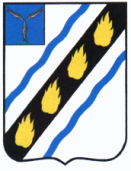 ЛЮБИМОВСКОЕ  МУНИЦИПАЛЬНОЕ  ОБРАЗОВАНИЕ СОВЕТСКОГО  МУНИЦИПАЛЬНОГО  РАЙОНА  САРАТОВСКОЙ  ОБЛАСТИСОВЕТ  ДЕПУТАТОВ (четвертого созыва)РЕШЕНИЕОт  21 .08.2020 г. № 69с.Любимово О внесении изменений в решение Совета депутатов Любимовского муниципального образованияСоветского муниципального районаСаратовской области от 11.12.2019 № 48Руководствуясь Уставом Любимовского муниципального образования, Совет депутатов РЕШИЛ:1. Внести в решение Совета депутатов Любимовского муниципального образования Советского муниципального района Саратовской области от 11.12.2019 № 48 «О бюджете Любимовского муниципального образования на 2020 год» (с изменениями №53 от 29.01.2020;) изменения следующего содержания:1) в пункте 3:- в подпункте 3.3 приложение 4 изложить в новой редакции (приложение 1);- в подпункте 3.4 приложение 5 изложить в новой редакции (приложение 2);- в подпункте 3.5 приложение 6 изложить в новой редакции (приложение 3).2. Настоящее решение вступает в силу со дня его официального опубликования.Глава Любимовского	муниципального образования  			                    Н.И. ЕфановаПриложение 1Приложение 1к решению Совета депутатов к решению Совета депутатов к решению Совета депутатов от    21.08.2020   №69от    21.08.2020   №69"Приложение 4 к решению Совета депутатов"Приложение 4 к решению Совета депутатов"Приложение 4 к решению Совета депутатов"Приложение 4 к решению Совета депутатов"Приложение 4 к решению Совета депутатов"Приложение 4 к решению Совета депутатов"Приложение 4 к решению Совета депутатов"Приложение 4 к решению Совета депутатовот 11.12.2019 № 48"от 11.12.2019 № 48"(тыс. рублей)НаименованиеКодРазделПод-разделЦелевая статьяВид расходовСумма1234567Администрация Любимовского муниципального образования  Советского муниципального района Саратовской областиАдминистрация Любимовского муниципального образования  Советского муниципального района Саратовской областиАдминистрация Любимовского муниципального образования  Советского муниципального района Саратовской областиАдминистрация Любимовского муниципального образования  Советского муниципального района Саратовской областиАдминистрация Любимовского муниципального образования  Советского муниципального района Саратовской областиАдминистрация Любимовского муниципального образования  Советского муниципального района Саратовской областиАдминистрация Любимовского муниципального образования  Советского муниципального района Саратовской областиАдминистрация Любимовского муниципального образования  Советского муниципального района Саратовской областиАдминистрация Любимовского муниципального образования  Советского муниципального района Саратовской области3063 795,10Общегосударственные вопросыОбщегосударственные вопросыОбщегосударственные вопросыОбщегосударственные вопросыОбщегосударственные вопросыОбщегосударственные вопросыОбщегосударственные вопросыОбщегосударственные вопросыОбщегосударственные вопросы306011 380,80Функционирование высшего должностного лица субъекта Российской Федерации и муниципального образованияФункционирование высшего должностного лица субъекта Российской Федерации и муниципального образованияФункционирование высшего должностного лица субъекта Российской Федерации и муниципального образованияФункционирование высшего должностного лица субъекта Российской Федерации и муниципального образованияФункционирование высшего должностного лица субъекта Российской Федерации и муниципального образованияФункционирование высшего должностного лица субъекта Российской Федерации и муниципального образованияФункционирование высшего должностного лица субъекта Российской Федерации и муниципального образованияФункционирование высшего должностного лица субъекта Российской Федерации и муниципального образованияФункционирование высшего должностного лица субъекта Российской Федерации и муниципального образования3060102518,70Выполнение функций органами местного самоуправленияВыполнение функций органами местного самоуправленияВыполнение функций органами местного самоуправленияВыполнение функций органами местного самоуправленияВыполнение функций органами местного самоуправленияВыполнение функций органами местного самоуправленияВыполнение функций органами местного самоуправленияВыполнение функций органами местного самоуправленияВыполнение функций органами местного самоуправления306010281 0 00 00000518,70Обеспечение деятельности органов местного самоуправленияОбеспечение деятельности органов местного самоуправленияОбеспечение деятельности органов местного самоуправленияОбеспечение деятельности органов местного самоуправленияОбеспечение деятельности органов местного самоуправленияОбеспечение деятельности органов местного самоуправленияОбеспечение деятельности органов местного самоуправленияОбеспечение деятельности органов местного самоуправленияОбеспечение деятельности органов местного самоуправления306010281 3 00 00000518,70Расходы на обеспечение деятельности главы муниципального образованияРасходы на обеспечение деятельности главы муниципального образованияРасходы на обеспечение деятельности главы муниципального образованияРасходы на обеспечение деятельности главы муниципального образованияРасходы на обеспечение деятельности главы муниципального образованияРасходы на обеспечение деятельности главы муниципального образованияРасходы на обеспечение деятельности главы муниципального образованияРасходы на обеспечение деятельности главы муниципального образованияРасходы на обеспечение деятельности главы муниципального образования306010281 3 00 02000518,70 Расходы на выплаты персоналу в целях обеспечения выполнения функций государственными (муниципальными) органами, казенными учреждениями, органами управления государственными внебюджетными фондами Расходы на выплаты персоналу в целях обеспечения выполнения функций государственными (муниципальными) органами, казенными учреждениями, органами управления государственными внебюджетными фондами Расходы на выплаты персоналу в целях обеспечения выполнения функций государственными (муниципальными) органами, казенными учреждениями, органами управления государственными внебюджетными фондами Расходы на выплаты персоналу в целях обеспечения выполнения функций государственными (муниципальными) органами, казенными учреждениями, органами управления государственными внебюджетными фондами Расходы на выплаты персоналу в целях обеспечения выполнения функций государственными (муниципальными) органами, казенными учреждениями, органами управления государственными внебюджетными фондами Расходы на выплаты персоналу в целях обеспечения выполнения функций государственными (муниципальными) органами, казенными учреждениями, органами управления государственными внебюджетными фондами Расходы на выплаты персоналу в целях обеспечения выполнения функций государственными (муниципальными) органами, казенными учреждениями, органами управления государственными внебюджетными фондами Расходы на выплаты персоналу в целях обеспечения выполнения функций государственными (муниципальными) органами, казенными учреждениями, органами управления государственными внебюджетными фондами Расходы на выплаты персоналу в целях обеспечения выполнения функций государственными (муниципальными) органами, казенными учреждениями, органами управления государственными внебюджетными фондами306010281 3 00 02000100518,70 Расходы на выплаты персоналу государственных (муниципальных) органов Расходы на выплаты персоналу государственных (муниципальных) органов Расходы на выплаты персоналу государственных (муниципальных) органов Расходы на выплаты персоналу государственных (муниципальных) органов Расходы на выплаты персоналу государственных (муниципальных) органов Расходы на выплаты персоналу государственных (муниципальных) органов Расходы на выплаты персоналу государственных (муниципальных) органов Расходы на выплаты персоналу государственных (муниципальных) органов Расходы на выплаты персоналу государственных (муниципальных) органов306010281 3 00 02000120518,70Функционирование Правительства Российской Федерации, высших исполнительных органов государственной власти субъектов Российской Федерации, местных администрацийФункционирование Правительства Российской Федерации, высших исполнительных органов государственной власти субъектов Российской Федерации, местных администрацийФункционирование Правительства Российской Федерации, высших исполнительных органов государственной власти субъектов Российской Федерации, местных администрацийФункционирование Правительства Российской Федерации, высших исполнительных органов государственной власти субъектов Российской Федерации, местных администрацийФункционирование Правительства Российской Федерации, высших исполнительных органов государственной власти субъектов Российской Федерации, местных администрацийФункционирование Правительства Российской Федерации, высших исполнительных органов государственной власти субъектов Российской Федерации, местных администрацийФункционирование Правительства Российской Федерации, высших исполнительных органов государственной власти субъектов Российской Федерации, местных администрацийФункционирование Правительства Российской Федерации, высших исполнительных органов государственной власти субъектов Российской Федерации, местных администрацийФункционирование Правительства Российской Федерации, высших исполнительных органов государственной власти субъектов Российской Федерации, местных администраций3060104675,10Выполнение функций органами местного самоуправленияВыполнение функций органами местного самоуправленияВыполнение функций органами местного самоуправленияВыполнение функций органами местного самоуправленияВыполнение функций органами местного самоуправленияВыполнение функций органами местного самоуправленияВыполнение функций органами местного самоуправленияВыполнение функций органами местного самоуправленияВыполнение функций органами местного самоуправления306010481 0 00 00000675,10Обеспечение деятельности органов местного самоуправленияОбеспечение деятельности органов местного самоуправленияОбеспечение деятельности органов местного самоуправленияОбеспечение деятельности органов местного самоуправленияОбеспечение деятельности органов местного самоуправленияОбеспечение деятельности органов местного самоуправленияОбеспечение деятельности органов местного самоуправленияОбеспечение деятельности органов местного самоуправленияОбеспечение деятельности органов местного самоуправления306010481 3 00 00000675,10Расходы на обеспечение деятельности центрального аппаратаРасходы на обеспечение деятельности центрального аппаратаРасходы на обеспечение деятельности центрального аппаратаРасходы на обеспечение деятельности центрального аппаратаРасходы на обеспечение деятельности центрального аппаратаРасходы на обеспечение деятельности центрального аппаратаРасходы на обеспечение деятельности центрального аппаратаРасходы на обеспечение деятельности центрального аппаратаРасходы на обеспечение деятельности центрального аппарата306010481 3 00 02200666,10 Расходы на выплаты персоналу в целях обеспечения выполнения функций государственными (муниципальными) органами, казенными учреждениями, органами управления государственными внебюджетными фондами Расходы на выплаты персоналу в целях обеспечения выполнения функций государственными (муниципальными) органами, казенными учреждениями, органами управления государственными внебюджетными фондами Расходы на выплаты персоналу в целях обеспечения выполнения функций государственными (муниципальными) органами, казенными учреждениями, органами управления государственными внебюджетными фондами Расходы на выплаты персоналу в целях обеспечения выполнения функций государственными (муниципальными) органами, казенными учреждениями, органами управления государственными внебюджетными фондами Расходы на выплаты персоналу в целях обеспечения выполнения функций государственными (муниципальными) органами, казенными учреждениями, органами управления государственными внебюджетными фондами Расходы на выплаты персоналу в целях обеспечения выполнения функций государственными (муниципальными) органами, казенными учреждениями, органами управления государственными внебюджетными фондами Расходы на выплаты персоналу в целях обеспечения выполнения функций государственными (муниципальными) органами, казенными учреждениями, органами управления государственными внебюджетными фондами Расходы на выплаты персоналу в целях обеспечения выполнения функций государственными (муниципальными) органами, казенными учреждениями, органами управления государственными внебюджетными фондами Расходы на выплаты персоналу в целях обеспечения выполнения функций государственными (муниципальными) органами, казенными учреждениями, органами управления государственными внебюджетными фондами306010481 3 00 02200100666,10 Расходы на выплаты персоналу государственных (муниципальных) органов Расходы на выплаты персоналу государственных (муниципальных) органов Расходы на выплаты персоналу государственных (муниципальных) органов Расходы на выплаты персоналу государственных (муниципальных) органов Расходы на выплаты персоналу государственных (муниципальных) органов Расходы на выплаты персоналу государственных (муниципальных) органов Расходы на выплаты персоналу государственных (муниципальных) органов Расходы на выплаты персоналу государственных (муниципальных) органов Расходы на выплаты персоналу государственных (муниципальных) органов306010481 3 00 02200120666,10Уплата земельного налога, налога на имущество и транспортного налога органами местного самоуправленияУплата земельного налога, налога на имущество и транспортного налога органами местного самоуправленияУплата земельного налога, налога на имущество и транспортного налога органами местного самоуправленияУплата земельного налога, налога на имущество и транспортного налога органами местного самоуправленияУплата земельного налога, налога на имущество и транспортного налога органами местного самоуправленияУплата земельного налога, налога на имущество и транспортного налога органами местного самоуправленияУплата земельного налога, налога на имущество и транспортного налога органами местного самоуправленияУплата земельного налога, налога на имущество и транспортного налога органами местного самоуправленияУплата земельного налога, налога на имущество и транспортного налога органами местного самоуправления306010481 3 00 061009,00Иные бюджетные ассигнованияИные бюджетные ассигнованияИные бюджетные ассигнованияИные бюджетные ассигнованияИные бюджетные ассигнованияИные бюджетные ассигнованияИные бюджетные ассигнованияИные бюджетные ассигнованияИные бюджетные ассигнования306010481 3 00 061008009,00Уплата налогов,сборов и иных платежейУплата налогов,сборов и иных платежейУплата налогов,сборов и иных платежейУплата налогов,сборов и иных платежейУплата налогов,сборов и иных платежейУплата налогов,сборов и иных платежейУплата налогов,сборов и иных платежейУплата налогов,сборов и иных платежейУплата налогов,сборов и иных платежей306010481 3 00 061008509,00Резервные фондыРезервные фондыРезервные фондыРезервные фондыРезервные фондыРезервные фондыРезервные фондыРезервные фондыРезервные фонды306011110,00Расходы по исполнению отдельных обязательствРасходы по исполнению отдельных обязательствРасходы по исполнению отдельных обязательствРасходы по исполнению отдельных обязательствРасходы по исполнению отдельных обязательствРасходы по исполнению отдельных обязательствРасходы по исполнению отдельных обязательствРасходы по исполнению отдельных обязательствРасходы по исполнению отдельных обязательств306011187 0 00 0000010,00Средства резервного фондаСредства резервного фондаСредства резервного фондаСредства резервного фондаСредства резервного фондаСредства резервного фондаСредства резервного фондаСредства резервного фондаСредства резервного фонда306011187 3 00 0000010,00Средства резервного фонда из местных бюджетовСредства резервного фонда из местных бюджетовСредства резервного фонда из местных бюджетовСредства резервного фонда из местных бюджетовСредства резервного фонда из местных бюджетовСредства резервного фонда из местных бюджетовСредства резервного фонда из местных бюджетовСредства резервного фонда из местных бюджетовСредства резервного фонда из местных бюджетов306011187 3 00 9420010,00Иные бюджетные ассигнованияИные бюджетные ассигнованияИные бюджетные ассигнованияИные бюджетные ассигнованияИные бюджетные ассигнованияИные бюджетные ассигнованияИные бюджетные ассигнованияИные бюджетные ассигнованияИные бюджетные ассигнования306011187 3 00 9420080010,00Резервные средстваРезервные средстваРезервные средстваРезервные средстваРезервные средстваРезервные средстваРезервные средстваРезервные средстваРезервные средства306011187 3 00 9420087010,00Другие общегосударственные вопросыДругие общегосударственные вопросыДругие общегосударственные вопросыДругие общегосударственные вопросыДругие общегосударственные вопросыДругие общегосударственные вопросыДругие общегосударственные вопросыДругие общегосударственные вопросыДругие общегосударственные вопросы3060113177,00Муниципальная программа"Развитие муниципальной службы в администрации Любимовского муниципального образования на 2019-2022 годы"Муниципальная программа"Развитие муниципальной службы в администрации Любимовского муниципального образования на 2019-2022 годы"Муниципальная программа"Развитие муниципальной службы в администрации Любимовского муниципального образования на 2019-2022 годы"Муниципальная программа"Развитие муниципальной службы в администрации Любимовского муниципального образования на 2019-2022 годы"Муниципальная программа"Развитие муниципальной службы в администрации Любимовского муниципального образования на 2019-2022 годы"Муниципальная программа"Развитие муниципальной службы в администрации Любимовского муниципального образования на 2019-2022 годы"Муниципальная программа"Развитие муниципальной службы в администрации Любимовского муниципального образования на 2019-2022 годы"Муниципальная программа"Развитие муниципальной службы в администрации Любимовского муниципального образования на 2019-2022 годы"Муниципальная программа"Развитие муниципальной службы в администрации Любимовского муниципального образования на 2019-2022 годы"306011348 0 00 00000170,00Основное мероприятие "Создание условий для развития муниципальной службы в Любимовском муниципальном образовании"Основное мероприятие "Создание условий для развития муниципальной службы в Любимовском муниципальном образовании"Основное мероприятие "Создание условий для развития муниципальной службы в Любимовском муниципальном образовании"Основное мероприятие "Создание условий для развития муниципальной службы в Любимовском муниципальном образовании"Основное мероприятие "Создание условий для развития муниципальной службы в Любимовском муниципальном образовании"Основное мероприятие "Создание условий для развития муниципальной службы в Любимовском муниципальном образовании"Основное мероприятие "Создание условий для развития муниципальной службы в Любимовском муниципальном образовании"Основное мероприятие "Создание условий для развития муниципальной службы в Любимовском муниципальном образовании"Основное мероприятие "Создание условий для развития муниципальной службы в Любимовском муниципальном образовании"306011348 0 01 00000170,00Повышение эффективности и результативности муниципальной службыПовышение эффективности и результативности муниципальной службыПовышение эффективности и результативности муниципальной службыПовышение эффективности и результативности муниципальной службыПовышение эффективности и результативности муниципальной службыПовышение эффективности и результативности муниципальной службыПовышение эффективности и результативности муниципальной службыПовышение эффективности и результативности муниципальной службыПовышение эффективности и результативности муниципальной службы306011348 0 01 V0000170,00Закупка товаров, работ и услуг для обеспечения государственных (муниципальных) нуждЗакупка товаров, работ и услуг для обеспечения государственных (муниципальных) нуждЗакупка товаров, работ и услуг для обеспечения государственных (муниципальных) нуждЗакупка товаров, работ и услуг для обеспечения государственных (муниципальных) нуждЗакупка товаров, работ и услуг для обеспечения государственных (муниципальных) нуждЗакупка товаров, работ и услуг для обеспечения государственных (муниципальных) нуждЗакупка товаров, работ и услуг для обеспечения государственных (муниципальных) нуждЗакупка товаров, работ и услуг для обеспечения государственных (муниципальных) нуждЗакупка товаров, работ и услуг для обеспечения государственных (муниципальных) нужд306011348 0 01 V0000200170,00Иные закупки товаров, работ и услуг для обеспечения государственных (муниципальных) нуждИные закупки товаров, работ и услуг для обеспечения государственных (муниципальных) нуждИные закупки товаров, работ и услуг для обеспечения государственных (муниципальных) нуждИные закупки товаров, работ и услуг для обеспечения государственных (муниципальных) нуждИные закупки товаров, работ и услуг для обеспечения государственных (муниципальных) нуждИные закупки товаров, работ и услуг для обеспечения государственных (муниципальных) нуждИные закупки товаров, работ и услуг для обеспечения государственных (муниципальных) нуждИные закупки товаров, работ и услуг для обеспечения государственных (муниципальных) нуждИные закупки товаров, работ и услуг для обеспечения государственных (муниципальных) нужд306011348 0 01 V0000240170,00Мероприятия в сфере приватизации и продажи муниципального имуществаМероприятия в сфере приватизации и продажи муниципального имуществаМероприятия в сфере приватизации и продажи муниципального имуществаМероприятия в сфере приватизации и продажи муниципального имуществаМероприятия в сфере приватизации и продажи муниципального имуществаМероприятия в сфере приватизации и продажи муниципального имуществаМероприятия в сфере приватизации и продажи муниципального имуществаМероприятия в сфере приватизации и продажи муниципального имуществаМероприятия в сфере приватизации и продажи муниципального имущества306011384 0 00 000005,00Оценка недвижимости, признание прав и регулирования отношений по государственной и муниципальной собственностиОценка недвижимости, признание прав и регулирования отношений по государственной и муниципальной собственностиОценка недвижимости, признание прав и регулирования отношений по государственной и муниципальной собственностиОценка недвижимости, признание прав и регулирования отношений по государственной и муниципальной собственностиОценка недвижимости, признание прав и регулирования отношений по государственной и муниципальной собственностиОценка недвижимости, признание прав и регулирования отношений по государственной и муниципальной собственностиОценка недвижимости, признание прав и регулирования отношений по государственной и муниципальной собственностиОценка недвижимости, признание прав и регулирования отношений по государственной и муниципальной собственностиОценка недвижимости, признание прав и регулирования отношений по государственной и муниципальной собственности306011384 0 00 066005,00Закупка товаров, работ и услуг для обеспечения государственных (муниципальных) нуждЗакупка товаров, работ и услуг для обеспечения государственных (муниципальных) нуждЗакупка товаров, работ и услуг для обеспечения государственных (муниципальных) нуждЗакупка товаров, работ и услуг для обеспечения государственных (муниципальных) нуждЗакупка товаров, работ и услуг для обеспечения государственных (муниципальных) нуждЗакупка товаров, работ и услуг для обеспечения государственных (муниципальных) нуждЗакупка товаров, работ и услуг для обеспечения государственных (муниципальных) нуждЗакупка товаров, работ и услуг для обеспечения государственных (муниципальных) нуждЗакупка товаров, работ и услуг для обеспечения государственных (муниципальных) нужд306011384 0 00 066002005,00Иные закупки товаров, работ и услуг для обеспечения государственных (муниципальных) нуждИные закупки товаров, работ и услуг для обеспечения государственных (муниципальных) нуждИные закупки товаров, работ и услуг для обеспечения государственных (муниципальных) нуждИные закупки товаров, работ и услуг для обеспечения государственных (муниципальных) нуждИные закупки товаров, работ и услуг для обеспечения государственных (муниципальных) нуждИные закупки товаров, работ и услуг для обеспечения государственных (муниципальных) нуждИные закупки товаров, работ и услуг для обеспечения государственных (муниципальных) нуждИные закупки товаров, работ и услуг для обеспечения государственных (муниципальных) нуждИные закупки товаров, работ и услуг для обеспечения государственных (муниципальных) нужд306011384 0 00 066002405,00Расходы по исполнению отдельных обязательствРасходы по исполнению отдельных обязательствРасходы по исполнению отдельных обязательствРасходы по исполнению отдельных обязательствРасходы по исполнению отдельных обязательствРасходы по исполнению отдельных обязательствРасходы по исполнению отдельных обязательствРасходы по исполнению отдельных обязательствРасходы по исполнению отдельных обязательств306011387 0 00 000002,00Выполнение прочих обязательствВыполнение прочих обязательствВыполнение прочих обязательствВыполнение прочих обязательствВыполнение прочих обязательствВыполнение прочих обязательствВыполнение прочих обязательствВыполнение прочих обязательствВыполнение прочих обязательств306011387 1 00 000002,00Уплата членских взносов в Ассоциацию "Совет муниципальных образований Саратовской области"Уплата членских взносов в Ассоциацию "Совет муниципальных образований Саратовской области"Уплата членских взносов в Ассоциацию "Совет муниципальных образований Саратовской области"Уплата членских взносов в Ассоциацию "Совет муниципальных образований Саратовской области"Уплата членских взносов в Ассоциацию "Совет муниципальных образований Саратовской области"Уплата членских взносов в Ассоциацию "Совет муниципальных образований Саратовской области"Уплата членских взносов в Ассоциацию "Совет муниципальных образований Саратовской области"Уплата членских взносов в Ассоциацию "Совет муниципальных образований Саратовской области"Уплата членских взносов в Ассоциацию "Совет муниципальных образований Саратовской области"306011387 1 00 940002,00Иные бюджетные ассигнованияИные бюджетные ассигнованияИные бюджетные ассигнованияИные бюджетные ассигнованияИные бюджетные ассигнованияИные бюджетные ассигнованияИные бюджетные ассигнованияИные бюджетные ассигнованияИные бюджетные ассигнования306011387 1 00 940008002,00Уплата налогов,сборов и иных платежейУплата налогов,сборов и иных платежейУплата налогов,сборов и иных платежейУплата налогов,сборов и иных платежейУплата налогов,сборов и иных платежейУплата налогов,сборов и иных платежейУплата налогов,сборов и иных платежейУплата налогов,сборов и иных платежейУплата налогов,сборов и иных платежей306011387 1 00 940008502,00Национальная оборонаНациональная оборонаНациональная оборонаНациональная оборонаНациональная оборонаНациональная оборонаНациональная оборонаНациональная оборонаНациональная оборона3060281,00Мобилизационная и вневойсковая подготовкаМобилизационная и вневойсковая подготовкаМобилизационная и вневойсковая подготовкаМобилизационная и вневойсковая подготовкаМобилизационная и вневойсковая подготовкаМобилизационная и вневойсковая подготовкаМобилизационная и вневойсковая подготовкаМобилизационная и вневойсковая подготовкаМобилизационная и вневойсковая подготовка306020381,00Межбюджетные трансфертыМежбюджетные трансфертыМежбюджетные трансфертыМежбюджетные трансфертыМежбюджетные трансфертыМежбюджетные трансфертыМежбюджетные трансфертыМежбюджетные трансфертыМежбюджетные трансферты306020386 0 00 0000081,00Осуществление переданных полномочий Российской Федерации за счет субвенций из федерального бюджетаОсуществление переданных полномочий Российской Федерации за счет субвенций из федерального бюджетаОсуществление переданных полномочий Российской Федерации за счет субвенций из федерального бюджетаОсуществление переданных полномочий Российской Федерации за счет субвенций из федерального бюджетаОсуществление переданных полномочий Российской Федерации за счет субвенций из федерального бюджетаОсуществление переданных полномочий Российской Федерации за счет субвенций из федерального бюджетаОсуществление переданных полномочий Российской Федерации за счет субвенций из федерального бюджетаОсуществление переданных полномочий Российской Федерации за счет субвенций из федерального бюджетаОсуществление переданных полномочий Российской Федерации за счет субвенций из федерального бюджета306020386 5 00 0000081,00Осуществление первичного воинского учета на территориях, где отсутствуют военные комиссариатыОсуществление первичного воинского учета на территориях, где отсутствуют военные комиссариатыОсуществление первичного воинского учета на территориях, где отсутствуют военные комиссариатыОсуществление первичного воинского учета на территориях, где отсутствуют военные комиссариатыОсуществление первичного воинского учета на территориях, где отсутствуют военные комиссариатыОсуществление первичного воинского учета на территориях, где отсутствуют военные комиссариатыОсуществление первичного воинского учета на территориях, где отсутствуют военные комиссариатыОсуществление первичного воинского учета на территориях, где отсутствуют военные комиссариатыОсуществление первичного воинского учета на территориях, где отсутствуют военные комиссариаты306020386 5 00 5118081,00 Расходы на выплаты персоналу в целях обеспечения выполнения функций государственными (муниципальными) органами, казенными учреждениями, органами управления государственными внебюджетными фондами Расходы на выплаты персоналу в целях обеспечения выполнения функций государственными (муниципальными) органами, казенными учреждениями, органами управления государственными внебюджетными фондами Расходы на выплаты персоналу в целях обеспечения выполнения функций государственными (муниципальными) органами, казенными учреждениями, органами управления государственными внебюджетными фондами Расходы на выплаты персоналу в целях обеспечения выполнения функций государственными (муниципальными) органами, казенными учреждениями, органами управления государственными внебюджетными фондами Расходы на выплаты персоналу в целях обеспечения выполнения функций государственными (муниципальными) органами, казенными учреждениями, органами управления государственными внебюджетными фондами Расходы на выплаты персоналу в целях обеспечения выполнения функций государственными (муниципальными) органами, казенными учреждениями, органами управления государственными внебюджетными фондами Расходы на выплаты персоналу в целях обеспечения выполнения функций государственными (муниципальными) органами, казенными учреждениями, органами управления государственными внебюджетными фондами Расходы на выплаты персоналу в целях обеспечения выполнения функций государственными (муниципальными) органами, казенными учреждениями, органами управления государственными внебюджетными фондами Расходы на выплаты персоналу в целях обеспечения выполнения функций государственными (муниципальными) органами, казенными учреждениями, органами управления государственными внебюджетными фондами306020386 5 00 5118010081,00 Расходы на выплаты персоналу государственных (муниципальных) органов Расходы на выплаты персоналу государственных (муниципальных) органов Расходы на выплаты персоналу государственных (муниципальных) органов Расходы на выплаты персоналу государственных (муниципальных) органов Расходы на выплаты персоналу государственных (муниципальных) органов Расходы на выплаты персоналу государственных (муниципальных) органов Расходы на выплаты персоналу государственных (муниципальных) органов Расходы на выплаты персоналу государственных (муниципальных) органов Расходы на выплаты персоналу государственных (муниципальных) органов306020386 5 00 5118012081,00Национальная экономикаНациональная экономикаНациональная экономикаНациональная экономикаНациональная экономикаНациональная экономикаНациональная экономикаНациональная экономикаНациональная экономика306041 179,70Дорожное хозяйство(дорожные фонды)Дорожное хозяйство(дорожные фонды)Дорожное хозяйство(дорожные фонды)Дорожное хозяйство(дорожные фонды)Дорожное хозяйство(дорожные фонды)Дорожное хозяйство(дорожные фонды)Дорожное хозяйство(дорожные фонды)Дорожное хозяйство(дорожные фонды)Дорожное хозяйство(дорожные фонды)30604091 169,70Муниципальная программа «О повышении безопасности дорожного движения в Любимовском муниципальном образовании на 2019–2022 годы»Муниципальная программа «О повышении безопасности дорожного движения в Любимовском муниципальном образовании на 2019–2022 годы»Муниципальная программа «О повышении безопасности дорожного движения в Любимовском муниципальном образовании на 2019–2022 годы»Муниципальная программа «О повышении безопасности дорожного движения в Любимовском муниципальном образовании на 2019–2022 годы»Муниципальная программа «О повышении безопасности дорожного движения в Любимовском муниципальном образовании на 2019–2022 годы»Муниципальная программа «О повышении безопасности дорожного движения в Любимовском муниципальном образовании на 2019–2022 годы»Муниципальная программа «О повышении безопасности дорожного движения в Любимовском муниципальном образовании на 2019–2022 годы»Муниципальная программа «О повышении безопасности дорожного движения в Любимовском муниципальном образовании на 2019–2022 годы»Муниципальная программа «О повышении безопасности дорожного движения в Любимовском муниципальном образовании на 2019–2022 годы»306040926 0 00 00000769,70Снижение рисков возникновения дорожно-транспортных происшествийСнижение рисков возникновения дорожно-транспортных происшествийСнижение рисков возникновения дорожно-транспортных происшествийСнижение рисков возникновения дорожно-транспортных происшествийСнижение рисков возникновения дорожно-транспортных происшествийСнижение рисков возникновения дорожно-транспортных происшествийСнижение рисков возникновения дорожно-транспортных происшествийСнижение рисков возникновения дорожно-транспортных происшествийСнижение рисков возникновения дорожно-транспортных происшествий306040926 0 00 D4300769,70Закупка товаров, работ и услуг для обеспечения государственных (муниципальных) нуждЗакупка товаров, работ и услуг для обеспечения государственных (муниципальных) нуждЗакупка товаров, работ и услуг для обеспечения государственных (муниципальных) нуждЗакупка товаров, работ и услуг для обеспечения государственных (муниципальных) нуждЗакупка товаров, работ и услуг для обеспечения государственных (муниципальных) нуждЗакупка товаров, работ и услуг для обеспечения государственных (муниципальных) нуждЗакупка товаров, работ и услуг для обеспечения государственных (муниципальных) нуждЗакупка товаров, работ и услуг для обеспечения государственных (муниципальных) нуждЗакупка товаров, работ и услуг для обеспечения государственных (муниципальных) нужд306040926 0 00 D4300200769,70Иные закупки товаров, работ и услуг для обеспечения государственных (муниципальных) нуждИные закупки товаров, работ и услуг для обеспечения государственных (муниципальных) нуждИные закупки товаров, работ и услуг для обеспечения государственных (муниципальных) нуждИные закупки товаров, работ и услуг для обеспечения государственных (муниципальных) нуждИные закупки товаров, работ и услуг для обеспечения государственных (муниципальных) нуждИные закупки товаров, работ и услуг для обеспечения государственных (муниципальных) нуждИные закупки товаров, работ и услуг для обеспечения государственных (муниципальных) нуждИные закупки товаров, работ и услуг для обеспечения государственных (муниципальных) нуждИные закупки товаров, работ и услуг для обеспечения государственных (муниципальных) нужд306040926 0 00 D4300240769,70Расходы на развитие автомобильных дорог общего пользования муниципального значенияРасходы на развитие автомобильных дорог общего пользования муниципального значенияРасходы на развитие автомобильных дорог общего пользования муниципального значенияРасходы на развитие автомобильных дорог общего пользования муниципального значенияРасходы на развитие автомобильных дорог общего пользования муниципального значенияРасходы на развитие автомобильных дорог общего пользования муниципального значенияРасходы на развитие автомобильных дорог общего пользования муниципального значенияРасходы на развитие автомобильных дорог общего пользования муниципального значенияРасходы на развитие автомобильных дорог общего пользования муниципального значения306040982 0 00 00000400,00Обеспечение капитального ремонта и ремонта автомобильных дорог общего пользования местного значения муниципальных районов области за счет средств областного дорожного фондаОбеспечение капитального ремонта и ремонта автомобильных дорог общего пользования местного значения муниципальных районов области за счет средств областного дорожного фондаОбеспечение капитального ремонта и ремонта автомобильных дорог общего пользования местного значения муниципальных районов области за счет средств областного дорожного фондаОбеспечение капитального ремонта и ремонта автомобильных дорог общего пользования местного значения муниципальных районов области за счет средств областного дорожного фондаОбеспечение капитального ремонта и ремонта автомобильных дорог общего пользования местного значения муниципальных районов области за счет средств областного дорожного фондаОбеспечение капитального ремонта и ремонта автомобильных дорог общего пользования местного значения муниципальных районов области за счет средств областного дорожного фондаОбеспечение капитального ремонта и ремонта автомобильных дорог общего пользования местного значения муниципальных районов области за счет средств областного дорожного фондаОбеспечение капитального ремонта и ремонта автомобильных дорог общего пользования местного значения муниципальных районов области за счет средств областного дорожного фондаОбеспечение капитального ремонта и ремонта автомобильных дорог общего пользования местного значения муниципальных районов области за счет средств областного дорожного фонда306040982 0 00 D7160400,00Закупка товаров, работ и услуг для обеспечения государственных (муниципальных) нуждЗакупка товаров, работ и услуг для обеспечения государственных (муниципальных) нуждЗакупка товаров, работ и услуг для обеспечения государственных (муниципальных) нуждЗакупка товаров, работ и услуг для обеспечения государственных (муниципальных) нуждЗакупка товаров, работ и услуг для обеспечения государственных (муниципальных) нуждЗакупка товаров, работ и услуг для обеспечения государственных (муниципальных) нуждЗакупка товаров, работ и услуг для обеспечения государственных (муниципальных) нуждЗакупка товаров, работ и услуг для обеспечения государственных (муниципальных) нуждЗакупка товаров, работ и услуг для обеспечения государственных (муниципальных) нужд306040982 0 00 D7160200400,00Иные закупки товаров, работ и услуг для обеспечения государственных (муниципальных) нуждИные закупки товаров, работ и услуг для обеспечения государственных (муниципальных) нуждИные закупки товаров, работ и услуг для обеспечения государственных (муниципальных) нуждИные закупки товаров, работ и услуг для обеспечения государственных (муниципальных) нуждИные закупки товаров, работ и услуг для обеспечения государственных (муниципальных) нуждИные закупки товаров, работ и услуг для обеспечения государственных (муниципальных) нуждИные закупки товаров, работ и услуг для обеспечения государственных (муниципальных) нуждИные закупки товаров, работ и услуг для обеспечения государственных (муниципальных) нуждИные закупки товаров, работ и услуг для обеспечения государственных (муниципальных) нужд306040982 0 00 D7160240400,00Другие вопросы в области национальной экономикиДругие вопросы в области национальной экономикиДругие вопросы в области национальной экономикиДругие вопросы в области национальной экономикиДругие вопросы в области национальной экономикиДругие вопросы в области национальной экономикиДругие вопросы в области национальной экономикиДругие вопросы в области национальной экономикиДругие вопросы в области национальной экономики306041210,00Мероприятия в сфере приватизации и продажи муниципального имуществаМероприятия в сфере приватизации и продажи муниципального имуществаМероприятия в сфере приватизации и продажи муниципального имуществаМероприятия в сфере приватизации и продажи муниципального имуществаМероприятия в сфере приватизации и продажи муниципального имуществаМероприятия в сфере приватизации и продажи муниципального имуществаМероприятия в сфере приватизации и продажи муниципального имуществаМероприятия в сфере приватизации и продажи муниципального имуществаМероприятия в сфере приватизации и продажи муниципального имущества306041284 0 00 0000010,00Мероприятия по землеустройству и землепользованиюМероприятия по землеустройству и землепользованиюМероприятия по землеустройству и землепользованиюМероприятия по землеустройству и землепользованиюМероприятия по землеустройству и землепользованиюМероприятия по землеустройству и землепользованиюМероприятия по землеустройству и землепользованиюМероприятия по землеустройству и землепользованиюМероприятия по землеустройству и землепользованию306041284 0 00 0680010,00Закупка товаров, работ и услуг для обеспечения государственных (муниципальных) нуждЗакупка товаров, работ и услуг для обеспечения государственных (муниципальных) нуждЗакупка товаров, работ и услуг для обеспечения государственных (муниципальных) нуждЗакупка товаров, работ и услуг для обеспечения государственных (муниципальных) нуждЗакупка товаров, работ и услуг для обеспечения государственных (муниципальных) нуждЗакупка товаров, работ и услуг для обеспечения государственных (муниципальных) нуждЗакупка товаров, работ и услуг для обеспечения государственных (муниципальных) нуждЗакупка товаров, работ и услуг для обеспечения государственных (муниципальных) нуждЗакупка товаров, работ и услуг для обеспечения государственных (муниципальных) нужд306041284 0 00 0680020010,00Иные закупки товаров, работ и услуг для обеспечения государственных (муниципальных) нуждИные закупки товаров, работ и услуг для обеспечения государственных (муниципальных) нуждИные закупки товаров, работ и услуг для обеспечения государственных (муниципальных) нуждИные закупки товаров, работ и услуг для обеспечения государственных (муниципальных) нуждИные закупки товаров, работ и услуг для обеспечения государственных (муниципальных) нуждИные закупки товаров, работ и услуг для обеспечения государственных (муниципальных) нуждИные закупки товаров, работ и услуг для обеспечения государственных (муниципальных) нуждИные закупки товаров, работ и услуг для обеспечения государственных (муниципальных) нуждИные закупки товаров, работ и услуг для обеспечения государственных (муниципальных) нужд306041284 0 00 0680024010,00Жилищно-коммунальное хозяйствоЖилищно-коммунальное хозяйствоЖилищно-коммунальное хозяйствоЖилищно-коммунальное хозяйствоЖилищно-коммунальное хозяйствоЖилищно-коммунальное хозяйствоЖилищно-коммунальное хозяйствоЖилищно-коммунальное хозяйствоЖилищно-коммунальное хозяйство306051 095,10Коммунальное хозяйствоКоммунальное хозяйствоКоммунальное хозяйствоКоммунальное хозяйствоКоммунальное хозяйствоКоммунальное хозяйствоКоммунальное хозяйствоКоммунальное хозяйствоКоммунальное хозяйство3060502461,30Обеспечение деятельности муниципальных учреждений и иных некоммерческих организаций (оказание муниципальных услуг, выполнение работ)Обеспечение деятельности муниципальных учреждений и иных некоммерческих организаций (оказание муниципальных услуг, выполнение работ)Обеспечение деятельности муниципальных учреждений и иных некоммерческих организаций (оказание муниципальных услуг, выполнение работ)Обеспечение деятельности муниципальных учреждений и иных некоммерческих организаций (оказание муниципальных услуг, выполнение работ)Обеспечение деятельности муниципальных учреждений и иных некоммерческих организаций (оказание муниципальных услуг, выполнение работ)Обеспечение деятельности муниципальных учреждений и иных некоммерческих организаций (оказание муниципальных услуг, выполнение работ)Обеспечение деятельности муниципальных учреждений и иных некоммерческих организаций (оказание муниципальных услуг, выполнение работ)Обеспечение деятельности муниципальных учреждений и иных некоммерческих организаций (оказание муниципальных услуг, выполнение работ)Обеспечение деятельности муниципальных учреждений и иных некоммерческих организаций (оказание муниципальных услуг, выполнение работ)306050283 0 00 00000448,30Обеспечение деятельности прочих учреждений (централизованные бухгалтерии, методические объединения, группы хозяйственного обслуживания)Обеспечение деятельности прочих учреждений (централизованные бухгалтерии, методические объединения, группы хозяйственного обслуживания)Обеспечение деятельности прочих учреждений (централизованные бухгалтерии, методические объединения, группы хозяйственного обслуживания)Обеспечение деятельности прочих учреждений (централизованные бухгалтерии, методические объединения, группы хозяйственного обслуживания)Обеспечение деятельности прочих учреждений (централизованные бухгалтерии, методические объединения, группы хозяйственного обслуживания)Обеспечение деятельности прочих учреждений (централизованные бухгалтерии, методические объединения, группы хозяйственного обслуживания)Обеспечение деятельности прочих учреждений (централизованные бухгалтерии, методические объединения, группы хозяйственного обслуживания)Обеспечение деятельности прочих учреждений (централизованные бухгалтерии, методические объединения, группы хозяйственного обслуживания)Обеспечение деятельности прочих учреждений (централизованные бухгалтерии, методические объединения, группы хозяйственного обслуживания)306050283 8 00 00000448,30Расходы на обеспечение деятельности муниципальных казенных учрежденийРасходы на обеспечение деятельности муниципальных казенных учрежденийРасходы на обеспечение деятельности муниципальных казенных учрежденийРасходы на обеспечение деятельности муниципальных казенных учрежденийРасходы на обеспечение деятельности муниципальных казенных учрежденийРасходы на обеспечение деятельности муниципальных казенных учрежденийРасходы на обеспечение деятельности муниципальных казенных учрежденийРасходы на обеспечение деятельности муниципальных казенных учрежденийРасходы на обеспечение деятельности муниципальных казенных учреждений306050283 8 00 04200448,30Закупка товаров, работ и услуг для обеспечения государственных (муниципальных) нуждЗакупка товаров, работ и услуг для обеспечения государственных (муниципальных) нуждЗакупка товаров, работ и услуг для обеспечения государственных (муниципальных) нуждЗакупка товаров, работ и услуг для обеспечения государственных (муниципальных) нуждЗакупка товаров, работ и услуг для обеспечения государственных (муниципальных) нуждЗакупка товаров, работ и услуг для обеспечения государственных (муниципальных) нуждЗакупка товаров, работ и услуг для обеспечения государственных (муниципальных) нуждЗакупка товаров, работ и услуг для обеспечения государственных (муниципальных) нуждЗакупка товаров, работ и услуг для обеспечения государственных (муниципальных) нужд306050283 8 00 04200200448,30Иные закупки товаров, работ и услуг для обеспечения государственных (муниципальных) нуждИные закупки товаров, работ и услуг для обеспечения государственных (муниципальных) нуждИные закупки товаров, работ и услуг для обеспечения государственных (муниципальных) нуждИные закупки товаров, работ и услуг для обеспечения государственных (муниципальных) нуждИные закупки товаров, работ и услуг для обеспечения государственных (муниципальных) нуждИные закупки товаров, работ и услуг для обеспечения государственных (муниципальных) нуждИные закупки товаров, работ и услуг для обеспечения государственных (муниципальных) нуждИные закупки товаров, работ и услуг для обеспечения государственных (муниципальных) нуждИные закупки товаров, работ и услуг для обеспечения государственных (муниципальных) нужд306050283 8 00 04200240448,30Расходы в сфере жилищно-коммунального хозяйстваРасходы в сфере жилищно-коммунального хозяйстваРасходы в сфере жилищно-коммунального хозяйстваРасходы в сфере жилищно-коммунального хозяйстваРасходы в сфере жилищно-коммунального хозяйстваРасходы в сфере жилищно-коммунального хозяйстваРасходы в сфере жилищно-коммунального хозяйстваРасходы в сфере жилищно-коммунального хозяйстваРасходы в сфере жилищно-коммунального хозяйства306050285 0 00 0000013,00Поддержка коммунального хозяйстваПоддержка коммунального хозяйстваПоддержка коммунального хозяйстваПоддержка коммунального хозяйстваПоддержка коммунального хозяйстваПоддержка коммунального хозяйстваПоддержка коммунального хозяйстваПоддержка коммунального хозяйстваПоддержка коммунального хозяйства306050285 2 00 0000013,00Прочие мероприятия в области коммунального хозяйстваПрочие мероприятия в области коммунального хозяйстваПрочие мероприятия в области коммунального хозяйстваПрочие мероприятия в области коммунального хозяйстваПрочие мероприятия в области коммунального хозяйстваПрочие мероприятия в области коммунального хозяйстваПрочие мероприятия в области коммунального хозяйстваПрочие мероприятия в области коммунального хозяйстваПрочие мероприятия в области коммунального хозяйства306050285 2 00 0520013,00Закупка товаров, работ и услуг для обеспечения государственных (муниципальных) нуждЗакупка товаров, работ и услуг для обеспечения государственных (муниципальных) нуждЗакупка товаров, работ и услуг для обеспечения государственных (муниципальных) нуждЗакупка товаров, работ и услуг для обеспечения государственных (муниципальных) нуждЗакупка товаров, работ и услуг для обеспечения государственных (муниципальных) нуждЗакупка товаров, работ и услуг для обеспечения государственных (муниципальных) нуждЗакупка товаров, работ и услуг для обеспечения государственных (муниципальных) нуждЗакупка товаров, работ и услуг для обеспечения государственных (муниципальных) нуждЗакупка товаров, работ и услуг для обеспечения государственных (муниципальных) нужд306050285 2 00 0520020013,00Иные закупки товаров, работ и услуг для обеспечения государственных (муниципальных) нуждИные закупки товаров, работ и услуг для обеспечения государственных (муниципальных) нуждИные закупки товаров, работ и услуг для обеспечения государственных (муниципальных) нуждИные закупки товаров, работ и услуг для обеспечения государственных (муниципальных) нуждИные закупки товаров, работ и услуг для обеспечения государственных (муниципальных) нуждИные закупки товаров, работ и услуг для обеспечения государственных (муниципальных) нуждИные закупки товаров, работ и услуг для обеспечения государственных (муниципальных) нуждИные закупки товаров, работ и услуг для обеспечения государственных (муниципальных) нуждИные закупки товаров, работ и услуг для обеспечения государственных (муниципальных) нужд306050285 2 00 0520024013,00БлагоустройствоБлагоустройствоБлагоустройствоБлагоустройствоБлагоустройствоБлагоустройствоБлагоустройствоБлагоустройствоБлагоустройство3060503263,00Муниципальная программа "Развитие благоустройства Любимовского муниципального образования на 2019-2022 годы"Муниципальная программа "Развитие благоустройства Любимовского муниципального образования на 2019-2022 годы"Муниципальная программа "Развитие благоустройства Любимовского муниципального образования на 2019-2022 годы"Муниципальная программа "Развитие благоустройства Любимовского муниципального образования на 2019-2022 годы"Муниципальная программа "Развитие благоустройства Любимовского муниципального образования на 2019-2022 годы"Муниципальная программа "Развитие благоустройства Любимовского муниципального образования на 2019-2022 годы"Муниципальная программа "Развитие благоустройства Любимовского муниципального образования на 2019-2022 годы"Муниципальная программа "Развитие благоустройства Любимовского муниципального образования на 2019-2022 годы"Муниципальная программа "Развитие благоустройства Любимовского муниципального образования на 2019-2022 годы"306050343 0 00 00000263,00Основное мероприятие "Совершенствование системы комплексного благоустройства Любимовского муниципального образования"Основное мероприятие "Совершенствование системы комплексного благоустройства Любимовского муниципального образования"Основное мероприятие "Совершенствование системы комплексного благоустройства Любимовского муниципального образования"Основное мероприятие "Совершенствование системы комплексного благоустройства Любимовского муниципального образования"Основное мероприятие "Совершенствование системы комплексного благоустройства Любимовского муниципального образования"Основное мероприятие "Совершенствование системы комплексного благоустройства Любимовского муниципального образования"Основное мероприятие "Совершенствование системы комплексного благоустройства Любимовского муниципального образования"Основное мероприятие "Совершенствование системы комплексного благоустройства Любимовского муниципального образования"Основное мероприятие "Совершенствование системы комплексного благоустройства Любимовского муниципального образования"306050343 0 01 00000263,00Уличное освещениеУличное освещениеУличное освещениеУличное освещениеУличное освещениеУличное освещениеУличное освещениеУличное освещениеУличное освещение306050343 0 01 V1000223,30Закупка товаров, работ и услуг для обеспечения государственных (муниципальных) нуждЗакупка товаров, работ и услуг для обеспечения государственных (муниципальных) нуждЗакупка товаров, работ и услуг для обеспечения государственных (муниципальных) нуждЗакупка товаров, работ и услуг для обеспечения государственных (муниципальных) нуждЗакупка товаров, работ и услуг для обеспечения государственных (муниципальных) нуждЗакупка товаров, работ и услуг для обеспечения государственных (муниципальных) нуждЗакупка товаров, работ и услуг для обеспечения государственных (муниципальных) нуждЗакупка товаров, работ и услуг для обеспечения государственных (муниципальных) нуждЗакупка товаров, работ и услуг для обеспечения государственных (муниципальных) нужд306050343 0 01 V1000200223,30Иные закупки товаров, работ и услуг для обеспечения государственных (муниципальных) нуждИные закупки товаров, работ и услуг для обеспечения государственных (муниципальных) нуждИные закупки товаров, работ и услуг для обеспечения государственных (муниципальных) нуждИные закупки товаров, работ и услуг для обеспечения государственных (муниципальных) нуждИные закупки товаров, работ и услуг для обеспечения государственных (муниципальных) нуждИные закупки товаров, работ и услуг для обеспечения государственных (муниципальных) нуждИные закупки товаров, работ и услуг для обеспечения государственных (муниципальных) нуждИные закупки товаров, работ и услуг для обеспечения государственных (муниципальных) нуждИные закупки товаров, работ и услуг для обеспечения государственных (муниципальных) нужд306050343 0 01 V1000240223,30ОзеленениеОзеленениеОзеленениеОзеленениеОзеленениеОзеленениеОзеленениеОзеленениеОзеленение306050343 0 01 V20003,00Закупка товаров, работ и услуг для обеспечения государственных (муниципальных) нуждЗакупка товаров, работ и услуг для обеспечения государственных (муниципальных) нуждЗакупка товаров, работ и услуг для обеспечения государственных (муниципальных) нуждЗакупка товаров, работ и услуг для обеспечения государственных (муниципальных) нуждЗакупка товаров, работ и услуг для обеспечения государственных (муниципальных) нуждЗакупка товаров, работ и услуг для обеспечения государственных (муниципальных) нуждЗакупка товаров, работ и услуг для обеспечения государственных (муниципальных) нуждЗакупка товаров, работ и услуг для обеспечения государственных (муниципальных) нуждЗакупка товаров, работ и услуг для обеспечения государственных (муниципальных) нужд306050343 0 01 V20002003,00Иные закупки товаров, работ и услуг для обеспечения государственных (муниципальных) нуждИные закупки товаров, работ и услуг для обеспечения государственных (муниципальных) нуждИные закупки товаров, работ и услуг для обеспечения государственных (муниципальных) нуждИные закупки товаров, работ и услуг для обеспечения государственных (муниципальных) нуждИные закупки товаров, работ и услуг для обеспечения государственных (муниципальных) нуждИные закупки товаров, работ и услуг для обеспечения государственных (муниципальных) нуждИные закупки товаров, работ и услуг для обеспечения государственных (муниципальных) нуждИные закупки товаров, работ и услуг для обеспечения государственных (муниципальных) нуждИные закупки товаров, работ и услуг для обеспечения государственных (муниципальных) нужд306050343 0 01 V20002403,00Прочие мероприяти по благоустройствуПрочие мероприяти по благоустройствуПрочие мероприяти по благоустройствуПрочие мероприяти по благоустройствуПрочие мероприяти по благоустройствуПрочие мероприяти по благоустройствуПрочие мероприяти по благоустройствуПрочие мероприяти по благоустройствуПрочие мероприяти по благоустройству306050343 0 01 V600036,70Закупка товаров, работ и услуг для обеспечения государственных (муниципальных) нуждЗакупка товаров, работ и услуг для обеспечения государственных (муниципальных) нуждЗакупка товаров, работ и услуг для обеспечения государственных (муниципальных) нуждЗакупка товаров, работ и услуг для обеспечения государственных (муниципальных) нуждЗакупка товаров, работ и услуг для обеспечения государственных (муниципальных) нуждЗакупка товаров, работ и услуг для обеспечения государственных (муниципальных) нуждЗакупка товаров, работ и услуг для обеспечения государственных (муниципальных) нуждЗакупка товаров, работ и услуг для обеспечения государственных (муниципальных) нуждЗакупка товаров, работ и услуг для обеспечения государственных (муниципальных) нужд306050343 0 01 V600020036,70Иные закупки товаров, работ и услуг для обеспечения государственных (муниципальных) нуждИные закупки товаров, работ и услуг для обеспечения государственных (муниципальных) нуждИные закупки товаров, работ и услуг для обеспечения государственных (муниципальных) нуждИные закупки товаров, работ и услуг для обеспечения государственных (муниципальных) нуждИные закупки товаров, работ и услуг для обеспечения государственных (муниципальных) нуждИные закупки товаров, работ и услуг для обеспечения государственных (муниципальных) нуждИные закупки товаров, работ и услуг для обеспечения государственных (муниципальных) нуждИные закупки товаров, работ и услуг для обеспечения государственных (муниципальных) нуждИные закупки товаров, работ и услуг для обеспечения государственных (муниципальных) нужд306050343 0 01 V600024036,70Другие вопросы в области жилищно-коммунального хозяйстваДругие вопросы в области жилищно-коммунального хозяйстваДругие вопросы в области жилищно-коммунального хозяйстваДругие вопросы в области жилищно-коммунального хозяйстваДругие вопросы в области жилищно-коммунального хозяйстваДругие вопросы в области жилищно-коммунального хозяйстваДругие вопросы в области жилищно-коммунального хозяйстваДругие вопросы в области жилищно-коммунального хозяйстваДругие вопросы в области жилищно-коммунального хозяйства3060505370,80Обеспечение деятельности муниципальных учреждений и иных некоммерческих организаций (оказание муниципальных услуг, выполнение работ)Обеспечение деятельности муниципальных учреждений и иных некоммерческих организаций (оказание муниципальных услуг, выполнение работ)Обеспечение деятельности муниципальных учреждений и иных некоммерческих организаций (оказание муниципальных услуг, выполнение работ)Обеспечение деятельности муниципальных учреждений и иных некоммерческих организаций (оказание муниципальных услуг, выполнение работ)Обеспечение деятельности муниципальных учреждений и иных некоммерческих организаций (оказание муниципальных услуг, выполнение работ)Обеспечение деятельности муниципальных учреждений и иных некоммерческих организаций (оказание муниципальных услуг, выполнение работ)Обеспечение деятельности муниципальных учреждений и иных некоммерческих организаций (оказание муниципальных услуг, выполнение работ)Обеспечение деятельности муниципальных учреждений и иных некоммерческих организаций (оказание муниципальных услуг, выполнение работ)Обеспечение деятельности муниципальных учреждений и иных некоммерческих организаций (оказание муниципальных услуг, выполнение работ)306050583 0 00 00000370,80Обеспечение деятельности прочих учреждений (централизованные бухгалтерии, методические объединения, группы хозяйственного обслуживания)Обеспечение деятельности прочих учреждений (централизованные бухгалтерии, методические объединения, группы хозяйственного обслуживания)Обеспечение деятельности прочих учреждений (централизованные бухгалтерии, методические объединения, группы хозяйственного обслуживания)Обеспечение деятельности прочих учреждений (централизованные бухгалтерии, методические объединения, группы хозяйственного обслуживания)Обеспечение деятельности прочих учреждений (централизованные бухгалтерии, методические объединения, группы хозяйственного обслуживания)Обеспечение деятельности прочих учреждений (централизованные бухгалтерии, методические объединения, группы хозяйственного обслуживания)Обеспечение деятельности прочих учреждений (централизованные бухгалтерии, методические объединения, группы хозяйственного обслуживания)Обеспечение деятельности прочих учреждений (централизованные бухгалтерии, методические объединения, группы хозяйственного обслуживания)Обеспечение деятельности прочих учреждений (централизованные бухгалтерии, методические объединения, группы хозяйственного обслуживания)306050583 8 00 00000370,80Расходы на обеспечение деятельности муниципальных казенных учрежденийРасходы на обеспечение деятельности муниципальных казенных учрежденийРасходы на обеспечение деятельности муниципальных казенных учрежденийРасходы на обеспечение деятельности муниципальных казенных учрежденийРасходы на обеспечение деятельности муниципальных казенных учрежденийРасходы на обеспечение деятельности муниципальных казенных учрежденийРасходы на обеспечение деятельности муниципальных казенных учрежденийРасходы на обеспечение деятельности муниципальных казенных учрежденийРасходы на обеспечение деятельности муниципальных казенных учреждений306050583 8 00 04200370,80 Расходы на выплаты персоналу в целях обеспечения выполнения функций государственными (муниципальными) органами, казенными учреждениями, органами управления государственными внебюджетными фондами Расходы на выплаты персоналу в целях обеспечения выполнения функций государственными (муниципальными) органами, казенными учреждениями, органами управления государственными внебюджетными фондами Расходы на выплаты персоналу в целях обеспечения выполнения функций государственными (муниципальными) органами, казенными учреждениями, органами управления государственными внебюджетными фондами Расходы на выплаты персоналу в целях обеспечения выполнения функций государственными (муниципальными) органами, казенными учреждениями, органами управления государственными внебюджетными фондами Расходы на выплаты персоналу в целях обеспечения выполнения функций государственными (муниципальными) органами, казенными учреждениями, органами управления государственными внебюджетными фондами Расходы на выплаты персоналу в целях обеспечения выполнения функций государственными (муниципальными) органами, казенными учреждениями, органами управления государственными внебюджетными фондами Расходы на выплаты персоналу в целях обеспечения выполнения функций государственными (муниципальными) органами, казенными учреждениями, органами управления государственными внебюджетными фондами Расходы на выплаты персоналу в целях обеспечения выполнения функций государственными (муниципальными) органами, казенными учреждениями, органами управления государственными внебюджетными фондами Расходы на выплаты персоналу в целях обеспечения выполнения функций государственными (муниципальными) органами, казенными учреждениями, органами управления государственными внебюджетными фондами306050583 8 00 04200100328,10 Расходы на выплаты персоналу казенных учреждений Расходы на выплаты персоналу казенных учреждений Расходы на выплаты персоналу казенных учреждений Расходы на выплаты персоналу казенных учреждений Расходы на выплаты персоналу казенных учреждений Расходы на выплаты персоналу казенных учреждений Расходы на выплаты персоналу казенных учреждений Расходы на выплаты персоналу казенных учреждений Расходы на выплаты персоналу казенных учреждений306050583 8 00 04200110328,10Закупка товаров, работ и услуг для обеспечения государственных (муниципальных) нуждЗакупка товаров, работ и услуг для обеспечения государственных (муниципальных) нуждЗакупка товаров, работ и услуг для обеспечения государственных (муниципальных) нуждЗакупка товаров, работ и услуг для обеспечения государственных (муниципальных) нуждЗакупка товаров, работ и услуг для обеспечения государственных (муниципальных) нуждЗакупка товаров, работ и услуг для обеспечения государственных (муниципальных) нуждЗакупка товаров, работ и услуг для обеспечения государственных (муниципальных) нуждЗакупка товаров, работ и услуг для обеспечения государственных (муниципальных) нуждЗакупка товаров, работ и услуг для обеспечения государственных (муниципальных) нужд306050583 8 00 0420020041,70Иные закупки товаров, работ и услуг для обеспечения государственных (муниципальных) нуждИные закупки товаров, работ и услуг для обеспечения государственных (муниципальных) нуждИные закупки товаров, работ и услуг для обеспечения государственных (муниципальных) нуждИные закупки товаров, работ и услуг для обеспечения государственных (муниципальных) нуждИные закупки товаров, работ и услуг для обеспечения государственных (муниципальных) нуждИные закупки товаров, работ и услуг для обеспечения государственных (муниципальных) нуждИные закупки товаров, работ и услуг для обеспечения государственных (муниципальных) нуждИные закупки товаров, работ и услуг для обеспечения государственных (муниципальных) нуждИные закупки товаров, работ и услуг для обеспечения государственных (муниципальных) нужд306050583 8 00 0420024041,70Иные бюджетные ассигнованияИные бюджетные ассигнованияИные бюджетные ассигнованияИные бюджетные ассигнованияИные бюджетные ассигнованияИные бюджетные ассигнованияИные бюджетные ассигнованияИные бюджетные ассигнованияИные бюджетные ассигнования306050583 8 00 042008001,00Уплата налогов,сборов и иных платежейУплата налогов,сборов и иных платежейУплата налогов,сборов и иных платежейУплата налогов,сборов и иных платежейУплата налогов,сборов и иных платежейУплата налогов,сборов и иных платежейУплата налогов,сборов и иных платежейУплата налогов,сборов и иных платежейУплата налогов,сборов и иных платежей306050583 8 00 042008501,00Социальная политикаСоциальная политикаСоциальная политикаСоциальная политикаСоциальная политикаСоциальная политикаСоциальная политикаСоциальная политикаСоциальная политика3061058,50Пенсионное обеспечениеПенсионное обеспечениеПенсионное обеспечениеПенсионное обеспечениеПенсионное обеспечениеПенсионное обеспечениеПенсионное обеспечениеПенсионное обеспечениеПенсионное обеспечение306100158,50Меры социальной поддержки и социальная поддержка отдельных категорий населения районаМеры социальной поддержки и социальная поддержка отдельных категорий населения районаМеры социальной поддержки и социальная поддержка отдельных категорий населения районаМеры социальной поддержки и социальная поддержка отдельных категорий населения районаМеры социальной поддержки и социальная поддержка отдельных категорий населения районаМеры социальной поддержки и социальная поддержка отдельных категорий населения районаМеры социальной поддержки и социальная поддержка отдельных категорий населения районаМеры социальной поддержки и социальная поддержка отдельных категорий населения районаМеры социальной поддержки и социальная поддержка отдельных категорий населения района306100189 0 00 0000058,50Доплата к пенсиям муниципальным служащимДоплата к пенсиям муниципальным служащимДоплата к пенсиям муниципальным служащимДоплата к пенсиям муниципальным служащимДоплата к пенсиям муниципальным служащимДоплата к пенсиям муниципальным служащимДоплата к пенсиям муниципальным служащимДоплата к пенсиям муниципальным служащимДоплата к пенсиям муниципальным служащим306100189 0 00 1001058,50Социальное обеспечение и иные выплаты населениюСоциальное обеспечение и иные выплаты населениюСоциальное обеспечение и иные выплаты населениюСоциальное обеспечение и иные выплаты населениюСоциальное обеспечение и иные выплаты населениюСоциальное обеспечение и иные выплаты населениюСоциальное обеспечение и иные выплаты населениюСоциальное обеспечение и иные выплаты населениюСоциальное обеспечение и иные выплаты населению306100189 0 00 1001030058,50Публичные нормативные социальные выплаты гражданамПубличные нормативные социальные выплаты гражданамПубличные нормативные социальные выплаты гражданамПубличные нормативные социальные выплаты гражданамПубличные нормативные социальные выплаты гражданамПубличные нормативные социальные выплаты гражданамПубличные нормативные социальные выплаты гражданамПубличные нормативные социальные выплаты гражданамПубличные нормативные социальные выплаты гражданам306100189 0 00 1001031058,50Всего3 795,1Приложение 2Приложение 2Приложение 2Приложение 2к решению Совета депутатов к решению Совета депутатов к решению Совета депутатов к решению Совета депутатов к решению Совета депутатов к решению Совета депутатов к решению Совета депутатов от  21.08.2020 №69от  21.08.2020 №69от  21.08.2020 №69от  21.08.2020 №69"Приложение 5 к решению Совета депутатов "Приложение 5 к решению Совета депутатов "Приложение 5 к решению Совета депутатов "Приложение 5 к решению Совета депутатов "Приложение 5 к решению Совета депутатов "Приложение 5 к решению Совета депутатов "Приложение 5 к решению Совета депутатов от 11.12.2019 № 48"от 11.12.2019 № 48"от 11.12.2019 № 48"от 11.12.2019 № 48"Распределение бюджетных ассигнований по разделам, подразделам, целевым статьям (муниципальным программам и непрограммным направлениям деятельности), группам и подгруппам видов расходов классификации расходов бюджета муниципального образования на 2020 годРаспределение бюджетных ассигнований по разделам, подразделам, целевым статьям (муниципальным программам и непрограммным направлениям деятельности), группам и подгруппам видов расходов классификации расходов бюджета муниципального образования на 2020 годРаспределение бюджетных ассигнований по разделам, подразделам, целевым статьям (муниципальным программам и непрограммным направлениям деятельности), группам и подгруппам видов расходов классификации расходов бюджета муниципального образования на 2020 годРаспределение бюджетных ассигнований по разделам, подразделам, целевым статьям (муниципальным программам и непрограммным направлениям деятельности), группам и подгруппам видов расходов классификации расходов бюджета муниципального образования на 2020 годРаспределение бюджетных ассигнований по разделам, подразделам, целевым статьям (муниципальным программам и непрограммным направлениям деятельности), группам и подгруппам видов расходов классификации расходов бюджета муниципального образования на 2020 годРаспределение бюджетных ассигнований по разделам, подразделам, целевым статьям (муниципальным программам и непрограммным направлениям деятельности), группам и подгруппам видов расходов классификации расходов бюджета муниципального образования на 2020 годРаспределение бюджетных ассигнований по разделам, подразделам, целевым статьям (муниципальным программам и непрограммным направлениям деятельности), группам и подгруппам видов расходов классификации расходов бюджета муниципального образования на 2020 годРаспределение бюджетных ассигнований по разделам, подразделам, целевым статьям (муниципальным программам и непрограммным направлениям деятельности), группам и подгруппам видов расходов классификации расходов бюджета муниципального образования на 2020 годРаспределение бюджетных ассигнований по разделам, подразделам, целевым статьям (муниципальным программам и непрограммным направлениям деятельности), группам и подгруппам видов расходов классификации расходов бюджета муниципального образования на 2020 годРаспределение бюджетных ассигнований по разделам, подразделам, целевым статьям (муниципальным программам и непрограммным направлениям деятельности), группам и подгруппам видов расходов классификации расходов бюджета муниципального образования на 2020 годРаспределение бюджетных ассигнований по разделам, подразделам, целевым статьям (муниципальным программам и непрограммным направлениям деятельности), группам и подгруппам видов расходов классификации расходов бюджета муниципального образования на 2020 годРаспределение бюджетных ассигнований по разделам, подразделам, целевым статьям (муниципальным программам и непрограммным направлениям деятельности), группам и подгруппам видов расходов классификации расходов бюджета муниципального образования на 2020 годРаспределение бюджетных ассигнований по разделам, подразделам, целевым статьям (муниципальным программам и непрограммным направлениям деятельности), группам и подгруппам видов расходов классификации расходов бюджета муниципального образования на 2020 годРаспределение бюджетных ассигнований по разделам, подразделам, целевым статьям (муниципальным программам и непрограммным направлениям деятельности), группам и подгруппам видов расходов классификации расходов бюджета муниципального образования на 2020 годРаспределение бюджетных ассигнований по разделам, подразделам, целевым статьям (муниципальным программам и непрограммным направлениям деятельности), группам и подгруппам видов расходов классификации расходов бюджета муниципального образования на 2020 годРаспределение бюджетных ассигнований по разделам, подразделам, целевым статьям (муниципальным программам и непрограммным направлениям деятельности), группам и подгруппам видов расходов классификации расходов бюджета муниципального образования на 2020 годРаспределение бюджетных ассигнований по разделам, подразделам, целевым статьям (муниципальным программам и непрограммным направлениям деятельности), группам и подгруппам видов расходов классификации расходов бюджета муниципального образования на 2020 годРаспределение бюджетных ассигнований по разделам, подразделам, целевым статьям (муниципальным программам и непрограммным направлениям деятельности), группам и подгруппам видов расходов классификации расходов бюджета муниципального образования на 2020 годРаспределение бюджетных ассигнований по разделам, подразделам, целевым статьям (муниципальным программам и непрограммным направлениям деятельности), группам и подгруппам видов расходов классификации расходов бюджета муниципального образования на 2020 год(тыс. рублей)НаименованиеРазделРазделПод-разделПод-разделЦелевая статьяЦелевая статьяВид расходовВид расходовСумма1223344556Общегосударственные вопросыОбщегосударственные вопросыОбщегосударственные вопросыОбщегосударственные вопросыОбщегосударственные вопросыОбщегосударственные вопросыОбщегосударственные вопросы01011 380,801 380,801 380,80Функционирование высшего должностного лица субъекта Российской Федерации и муниципального образованияФункционирование высшего должностного лица субъекта Российской Федерации и муниципального образованияФункционирование высшего должностного лица субъекта Российской Федерации и муниципального образованияФункционирование высшего должностного лица субъекта Российской Федерации и муниципального образованияФункционирование высшего должностного лица субъекта Российской Федерации и муниципального образованияФункционирование высшего должностного лица субъекта Российской Федерации и муниципального образованияФункционирование высшего должностного лица субъекта Российской Федерации и муниципального образования01010202518,70518,70518,70Выполнение функций органами местного самоуправленияВыполнение функций органами местного самоуправленияВыполнение функций органами местного самоуправленияВыполнение функций органами местного самоуправленияВыполнение функций органами местного самоуправленияВыполнение функций органами местного самоуправленияВыполнение функций органами местного самоуправления0101020281 0 00 0000081 0 00 00000518,70518,70518,70Обеспечение деятельности органов местного самоуправленияОбеспечение деятельности органов местного самоуправленияОбеспечение деятельности органов местного самоуправленияОбеспечение деятельности органов местного самоуправленияОбеспечение деятельности органов местного самоуправленияОбеспечение деятельности органов местного самоуправленияОбеспечение деятельности органов местного самоуправления0101020281 3 00 0000081 3 00 00000518,70518,70518,70Расходы на обеспечение деятельности главы муниципального образованияРасходы на обеспечение деятельности главы муниципального образованияРасходы на обеспечение деятельности главы муниципального образованияРасходы на обеспечение деятельности главы муниципального образованияРасходы на обеспечение деятельности главы муниципального образованияРасходы на обеспечение деятельности главы муниципального образованияРасходы на обеспечение деятельности главы муниципального образования0101020281 3 00 0200081 3 00 02000518,70518,70518,70 Расходы на выплаты персоналу в целях обеспечения выполнения функций государственными (муниципальными) органами, казенными учреждениями, органами управления государственными внебюджетными фондами Расходы на выплаты персоналу в целях обеспечения выполнения функций государственными (муниципальными) органами, казенными учреждениями, органами управления государственными внебюджетными фондами Расходы на выплаты персоналу в целях обеспечения выполнения функций государственными (муниципальными) органами, казенными учреждениями, органами управления государственными внебюджетными фондами Расходы на выплаты персоналу в целях обеспечения выполнения функций государственными (муниципальными) органами, казенными учреждениями, органами управления государственными внебюджетными фондами Расходы на выплаты персоналу в целях обеспечения выполнения функций государственными (муниципальными) органами, казенными учреждениями, органами управления государственными внебюджетными фондами Расходы на выплаты персоналу в целях обеспечения выполнения функций государственными (муниципальными) органами, казенными учреждениями, органами управления государственными внебюджетными фондами Расходы на выплаты персоналу в целях обеспечения выполнения функций государственными (муниципальными) органами, казенными учреждениями, органами управления государственными внебюджетными фондами0101020281 3 00 0200081 3 00 02000100100518,70518,70518,70 Расходы на выплаты персоналу государственных (муниципальных) органов Расходы на выплаты персоналу государственных (муниципальных) органов Расходы на выплаты персоналу государственных (муниципальных) органов Расходы на выплаты персоналу государственных (муниципальных) органов Расходы на выплаты персоналу государственных (муниципальных) органов Расходы на выплаты персоналу государственных (муниципальных) органов Расходы на выплаты персоналу государственных (муниципальных) органов0101020281 3 00 0200081 3 00 02000120120518,70518,70518,70Функционирование Правительства Российской Федерации, высших исполнительных органов государственной власти субъектов Российской Федерации, местных администрацийФункционирование Правительства Российской Федерации, высших исполнительных органов государственной власти субъектов Российской Федерации, местных администрацийФункционирование Правительства Российской Федерации, высших исполнительных органов государственной власти субъектов Российской Федерации, местных администрацийФункционирование Правительства Российской Федерации, высших исполнительных органов государственной власти субъектов Российской Федерации, местных администрацийФункционирование Правительства Российской Федерации, высших исполнительных органов государственной власти субъектов Российской Федерации, местных администрацийФункционирование Правительства Российской Федерации, высших исполнительных органов государственной власти субъектов Российской Федерации, местных администрацийФункционирование Правительства Российской Федерации, высших исполнительных органов государственной власти субъектов Российской Федерации, местных администраций01010404675,10675,10675,10Выполнение функций органами местного самоуправленияВыполнение функций органами местного самоуправленияВыполнение функций органами местного самоуправленияВыполнение функций органами местного самоуправленияВыполнение функций органами местного самоуправленияВыполнение функций органами местного самоуправленияВыполнение функций органами местного самоуправления0101040481 0 00 0000081 0 00 00000675,10675,10675,10Обеспечение деятельности органов местного самоуправленияОбеспечение деятельности органов местного самоуправленияОбеспечение деятельности органов местного самоуправленияОбеспечение деятельности органов местного самоуправленияОбеспечение деятельности органов местного самоуправленияОбеспечение деятельности органов местного самоуправленияОбеспечение деятельности органов местного самоуправления0101040481 3 00 0000081 3 00 00000675,10675,10675,10Расходы на обеспечение деятельности центрального аппаратаРасходы на обеспечение деятельности центрального аппаратаРасходы на обеспечение деятельности центрального аппаратаРасходы на обеспечение деятельности центрального аппаратаРасходы на обеспечение деятельности центрального аппаратаРасходы на обеспечение деятельности центрального аппаратаРасходы на обеспечение деятельности центрального аппарата0101040481 3 00 0220081 3 00 02200666,10666,10666,10 Расходы на выплаты персоналу в целях обеспечения выполнения функций государственными (муниципальными) органами, казенными учреждениями, органами управления государственными внебюджетными фондами Расходы на выплаты персоналу в целях обеспечения выполнения функций государственными (муниципальными) органами, казенными учреждениями, органами управления государственными внебюджетными фондами Расходы на выплаты персоналу в целях обеспечения выполнения функций государственными (муниципальными) органами, казенными учреждениями, органами управления государственными внебюджетными фондами Расходы на выплаты персоналу в целях обеспечения выполнения функций государственными (муниципальными) органами, казенными учреждениями, органами управления государственными внебюджетными фондами Расходы на выплаты персоналу в целях обеспечения выполнения функций государственными (муниципальными) органами, казенными учреждениями, органами управления государственными внебюджетными фондами Расходы на выплаты персоналу в целях обеспечения выполнения функций государственными (муниципальными) органами, казенными учреждениями, органами управления государственными внебюджетными фондами Расходы на выплаты персоналу в целях обеспечения выполнения функций государственными (муниципальными) органами, казенными учреждениями, органами управления государственными внебюджетными фондами0101040481 3 00 0220081 3 00 02200100100666,10666,10666,10 Расходы на выплаты персоналу государственных (муниципальных) органов Расходы на выплаты персоналу государственных (муниципальных) органов Расходы на выплаты персоналу государственных (муниципальных) органов Расходы на выплаты персоналу государственных (муниципальных) органов Расходы на выплаты персоналу государственных (муниципальных) органов Расходы на выплаты персоналу государственных (муниципальных) органов Расходы на выплаты персоналу государственных (муниципальных) органов0101040481 3 00 0220081 3 00 02200120120666,10666,10666,10Уплата земельного налога, налога на имущество и транспортного налога органами местного самоуправленияУплата земельного налога, налога на имущество и транспортного налога органами местного самоуправленияУплата земельного налога, налога на имущество и транспортного налога органами местного самоуправленияУплата земельного налога, налога на имущество и транспортного налога органами местного самоуправленияУплата земельного налога, налога на имущество и транспортного налога органами местного самоуправленияУплата земельного налога, налога на имущество и транспортного налога органами местного самоуправленияУплата земельного налога, налога на имущество и транспортного налога органами местного самоуправления0101040481 3 00 0610081 3 00 061009,009,009,00Иные бюджетные ассигнованияИные бюджетные ассигнованияИные бюджетные ассигнованияИные бюджетные ассигнованияИные бюджетные ассигнованияИные бюджетные ассигнованияИные бюджетные ассигнования0101040481 3 00 0610081 3 00 061008008009,009,009,00Уплата налогов,сборов и иных платежейУплата налогов,сборов и иных платежейУплата налогов,сборов и иных платежейУплата налогов,сборов и иных платежейУплата налогов,сборов и иных платежейУплата налогов,сборов и иных платежейУплата налогов,сборов и иных платежей0101040481 3 00 0610081 3 00 061008508509,009,009,00Резервные фондыРезервные фондыРезервные фондыРезервные фондыРезервные фондыРезервные фондыРезервные фонды0101111110,0010,0010,00Расходы по исполнению отдельных обязательствРасходы по исполнению отдельных обязательствРасходы по исполнению отдельных обязательствРасходы по исполнению отдельных обязательствРасходы по исполнению отдельных обязательствРасходы по исполнению отдельных обязательствРасходы по исполнению отдельных обязательств0101111187 0 00 0000087 0 00 0000010,0010,0010,00Средства резервного фондаСредства резервного фондаСредства резервного фондаСредства резервного фондаСредства резервного фондаСредства резервного фондаСредства резервного фонда0101111187 3 00 0000087 3 00 0000010,0010,0010,00Средства резервного фонда из местных бюджетовСредства резервного фонда из местных бюджетовСредства резервного фонда из местных бюджетовСредства резервного фонда из местных бюджетовСредства резервного фонда из местных бюджетовСредства резервного фонда из местных бюджетовСредства резервного фонда из местных бюджетов0101111187 3 00 9420087 3 00 9420010,0010,0010,00Иные бюджетные ассигнованияИные бюджетные ассигнованияИные бюджетные ассигнованияИные бюджетные ассигнованияИные бюджетные ассигнованияИные бюджетные ассигнованияИные бюджетные ассигнования0101111187 3 00 9420087 3 00 9420080080010,0010,0010,00Резервные средстваРезервные средстваРезервные средстваРезервные средстваРезервные средстваРезервные средстваРезервные средства0101111187 3 00 9420087 3 00 9420087087010,0010,0010,00Другие общегосударственные вопросыДругие общегосударственные вопросыДругие общегосударственные вопросыДругие общегосударственные вопросыДругие общегосударственные вопросыДругие общегосударственные вопросыДругие общегосударственные вопросы01011313177,00177,00177,00Муниципальная программа"Развитие муниципальной службы в администрации Любимовского муниципального образования на 2019-2022 годы"Муниципальная программа"Развитие муниципальной службы в администрации Любимовского муниципального образования на 2019-2022 годы"Муниципальная программа"Развитие муниципальной службы в администрации Любимовского муниципального образования на 2019-2022 годы"Муниципальная программа"Развитие муниципальной службы в администрации Любимовского муниципального образования на 2019-2022 годы"Муниципальная программа"Развитие муниципальной службы в администрации Любимовского муниципального образования на 2019-2022 годы"Муниципальная программа"Развитие муниципальной службы в администрации Любимовского муниципального образования на 2019-2022 годы"Муниципальная программа"Развитие муниципальной службы в администрации Любимовского муниципального образования на 2019-2022 годы"0101131348 0 00 0000048 0 00 00000170,00170,00170,00Основное мероприятие "Создание условий для развития муниципальной службы в Любимовском муниципальном образовании"Основное мероприятие "Создание условий для развития муниципальной службы в Любимовском муниципальном образовании"Основное мероприятие "Создание условий для развития муниципальной службы в Любимовском муниципальном образовании"Основное мероприятие "Создание условий для развития муниципальной службы в Любимовском муниципальном образовании"Основное мероприятие "Создание условий для развития муниципальной службы в Любимовском муниципальном образовании"Основное мероприятие "Создание условий для развития муниципальной службы в Любимовском муниципальном образовании"Основное мероприятие "Создание условий для развития муниципальной службы в Любимовском муниципальном образовании"0101131348 0 01 0000048 0 01 00000170,00170,00170,00Повышение эффективности и результативности муниципальной службыПовышение эффективности и результативности муниципальной службыПовышение эффективности и результативности муниципальной службыПовышение эффективности и результативности муниципальной службыПовышение эффективности и результативности муниципальной службыПовышение эффективности и результативности муниципальной службыПовышение эффективности и результативности муниципальной службы0101131348 0 01 V000048 0 01 V0000170,00170,00170,00Закупка товаров, работ и услуг для обеспечения государственных (муниципальных) нуждЗакупка товаров, работ и услуг для обеспечения государственных (муниципальных) нуждЗакупка товаров, работ и услуг для обеспечения государственных (муниципальных) нуждЗакупка товаров, работ и услуг для обеспечения государственных (муниципальных) нуждЗакупка товаров, работ и услуг для обеспечения государственных (муниципальных) нуждЗакупка товаров, работ и услуг для обеспечения государственных (муниципальных) нуждЗакупка товаров, работ и услуг для обеспечения государственных (муниципальных) нужд0101131348 0 01 V000048 0 01 V0000200200170,00170,00170,00Иные закупки товаров, работ и услуг для обеспечения государственных (муниципальных) нуждИные закупки товаров, работ и услуг для обеспечения государственных (муниципальных) нуждИные закупки товаров, работ и услуг для обеспечения государственных (муниципальных) нуждИные закупки товаров, работ и услуг для обеспечения государственных (муниципальных) нуждИные закупки товаров, работ и услуг для обеспечения государственных (муниципальных) нуждИные закупки товаров, работ и услуг для обеспечения государственных (муниципальных) нуждИные закупки товаров, работ и услуг для обеспечения государственных (муниципальных) нужд0101131348 0 01 V000048 0 01 V0000240240170,00170,00170,00Мероприятия в сфере приватизации и продажи муниципального имуществаМероприятия в сфере приватизации и продажи муниципального имуществаМероприятия в сфере приватизации и продажи муниципального имуществаМероприятия в сфере приватизации и продажи муниципального имуществаМероприятия в сфере приватизации и продажи муниципального имуществаМероприятия в сфере приватизации и продажи муниципального имуществаМероприятия в сфере приватизации и продажи муниципального имущества0101131384 0 00 0000084 0 00 000005,005,005,00Оценка недвижимости, признание прав и регулирования отношений по государственной и муниципальной собственностиОценка недвижимости, признание прав и регулирования отношений по государственной и муниципальной собственностиОценка недвижимости, признание прав и регулирования отношений по государственной и муниципальной собственностиОценка недвижимости, признание прав и регулирования отношений по государственной и муниципальной собственностиОценка недвижимости, признание прав и регулирования отношений по государственной и муниципальной собственностиОценка недвижимости, признание прав и регулирования отношений по государственной и муниципальной собственностиОценка недвижимости, признание прав и регулирования отношений по государственной и муниципальной собственности0101131384 0 00 0660084 0 00 066005,005,005,00Закупка товаров, работ и услуг для обеспечения государственных (муниципальных) нуждЗакупка товаров, работ и услуг для обеспечения государственных (муниципальных) нуждЗакупка товаров, работ и услуг для обеспечения государственных (муниципальных) нуждЗакупка товаров, работ и услуг для обеспечения государственных (муниципальных) нуждЗакупка товаров, работ и услуг для обеспечения государственных (муниципальных) нуждЗакупка товаров, работ и услуг для обеспечения государственных (муниципальных) нуждЗакупка товаров, работ и услуг для обеспечения государственных (муниципальных) нужд0101131384 0 00 0660084 0 00 066002002005,005,005,00Иные закупки товаров, работ и услуг для обеспечения государственных (муниципальных) нуждИные закупки товаров, работ и услуг для обеспечения государственных (муниципальных) нуждИные закупки товаров, работ и услуг для обеспечения государственных (муниципальных) нуждИные закупки товаров, работ и услуг для обеспечения государственных (муниципальных) нуждИные закупки товаров, работ и услуг для обеспечения государственных (муниципальных) нуждИные закупки товаров, работ и услуг для обеспечения государственных (муниципальных) нуждИные закупки товаров, работ и услуг для обеспечения государственных (муниципальных) нужд0101131384 0 00 0660084 0 00 066002402405,005,005,00Расходы по исполнению отдельных обязательствРасходы по исполнению отдельных обязательствРасходы по исполнению отдельных обязательствРасходы по исполнению отдельных обязательствРасходы по исполнению отдельных обязательствРасходы по исполнению отдельных обязательствРасходы по исполнению отдельных обязательств0101131387 0 00 0000087 0 00 000002,002,002,00Выполнение прочих обязательствВыполнение прочих обязательствВыполнение прочих обязательствВыполнение прочих обязательствВыполнение прочих обязательствВыполнение прочих обязательствВыполнение прочих обязательств0101131387 1 00 0000087 1 00 000002,002,002,00Уплата членских взносов в Ассоциацию "Совет муниципальных образований Саратовской области"Уплата членских взносов в Ассоциацию "Совет муниципальных образований Саратовской области"Уплата членских взносов в Ассоциацию "Совет муниципальных образований Саратовской области"Уплата членских взносов в Ассоциацию "Совет муниципальных образований Саратовской области"Уплата членских взносов в Ассоциацию "Совет муниципальных образований Саратовской области"Уплата членских взносов в Ассоциацию "Совет муниципальных образований Саратовской области"Уплата членских взносов в Ассоциацию "Совет муниципальных образований Саратовской области"0101131387 1 00 9400087 1 00 940002,002,002,00Иные бюджетные ассигнованияИные бюджетные ассигнованияИные бюджетные ассигнованияИные бюджетные ассигнованияИные бюджетные ассигнованияИные бюджетные ассигнованияИные бюджетные ассигнования0101131387 1 00 9400087 1 00 940008008002,002,002,00Уплата налогов,сборов и иных платежейУплата налогов,сборов и иных платежейУплата налогов,сборов и иных платежейУплата налогов,сборов и иных платежейУплата налогов,сборов и иных платежейУплата налогов,сборов и иных платежейУплата налогов,сборов и иных платежей0101131387 1 00 9400087 1 00 940008508502,002,002,00Национальная оборонаНациональная оборонаНациональная оборонаНациональная оборонаНациональная оборонаНациональная оборонаНациональная оборона020281,0081,0081,00Мобилизационная и вневойсковая подготовкаМобилизационная и вневойсковая подготовкаМобилизационная и вневойсковая подготовкаМобилизационная и вневойсковая подготовкаМобилизационная и вневойсковая подготовкаМобилизационная и вневойсковая подготовкаМобилизационная и вневойсковая подготовка0202030381,0081,0081,00Межбюджетные трансфертыМежбюджетные трансфертыМежбюджетные трансфертыМежбюджетные трансфертыМежбюджетные трансфертыМежбюджетные трансфертыМежбюджетные трансферты0202030386 0 00 0000086 0 00 0000081,0081,0081,00Осуществление переданных полномочий Российской Федерации за счет субвенций из федерального бюджетаОсуществление переданных полномочий Российской Федерации за счет субвенций из федерального бюджетаОсуществление переданных полномочий Российской Федерации за счет субвенций из федерального бюджетаОсуществление переданных полномочий Российской Федерации за счет субвенций из федерального бюджетаОсуществление переданных полномочий Российской Федерации за счет субвенций из федерального бюджетаОсуществление переданных полномочий Российской Федерации за счет субвенций из федерального бюджетаОсуществление переданных полномочий Российской Федерации за счет субвенций из федерального бюджета0202030386 5 00 0000086 5 00 0000081,0081,0081,00Осуществление первичного воинского учета на территориях, где отсутствуют военные комиссариатыОсуществление первичного воинского учета на территориях, где отсутствуют военные комиссариатыОсуществление первичного воинского учета на территориях, где отсутствуют военные комиссариатыОсуществление первичного воинского учета на территориях, где отсутствуют военные комиссариатыОсуществление первичного воинского учета на территориях, где отсутствуют военные комиссариатыОсуществление первичного воинского учета на территориях, где отсутствуют военные комиссариатыОсуществление первичного воинского учета на территориях, где отсутствуют военные комиссариаты0202030386 5 00 5118086 5 00 5118081,0081,0081,00 Расходы на выплаты персоналу в целях обеспечения выполнения функций государственными (муниципальными) органами, казенными учреждениями, органами управления государственными внебюджетными фондами Расходы на выплаты персоналу в целях обеспечения выполнения функций государственными (муниципальными) органами, казенными учреждениями, органами управления государственными внебюджетными фондами Расходы на выплаты персоналу в целях обеспечения выполнения функций государственными (муниципальными) органами, казенными учреждениями, органами управления государственными внебюджетными фондами Расходы на выплаты персоналу в целях обеспечения выполнения функций государственными (муниципальными) органами, казенными учреждениями, органами управления государственными внебюджетными фондами Расходы на выплаты персоналу в целях обеспечения выполнения функций государственными (муниципальными) органами, казенными учреждениями, органами управления государственными внебюджетными фондами Расходы на выплаты персоналу в целях обеспечения выполнения функций государственными (муниципальными) органами, казенными учреждениями, органами управления государственными внебюджетными фондами Расходы на выплаты персоналу в целях обеспечения выполнения функций государственными (муниципальными) органами, казенными учреждениями, органами управления государственными внебюджетными фондами0202030386 5 00 5118086 5 00 5118010010081,0081,0081,00 Расходы на выплаты персоналу государственных (муниципальных) органов Расходы на выплаты персоналу государственных (муниципальных) органов Расходы на выплаты персоналу государственных (муниципальных) органов Расходы на выплаты персоналу государственных (муниципальных) органов Расходы на выплаты персоналу государственных (муниципальных) органов Расходы на выплаты персоналу государственных (муниципальных) органов Расходы на выплаты персоналу государственных (муниципальных) органов0202030386 5 00 5118086 5 00 5118012012081,0081,0081,00Национальная экономикаНациональная экономикаНациональная экономикаНациональная экономикаНациональная экономикаНациональная экономикаНациональная экономика04041 179,701 179,701 179,70Дорожное хозяйство(дорожные фонды)Дорожное хозяйство(дорожные фонды)Дорожное хозяйство(дорожные фонды)Дорожное хозяйство(дорожные фонды)Дорожное хозяйство(дорожные фонды)Дорожное хозяйство(дорожные фонды)Дорожное хозяйство(дорожные фонды)040409091 169,701 169,701 169,70Муниципальная программа «О повышении безопасности дорожного движения в Любимовском муниципальном образовании на 2019–2022 годы»Муниципальная программа «О повышении безопасности дорожного движения в Любимовском муниципальном образовании на 2019–2022 годы»Муниципальная программа «О повышении безопасности дорожного движения в Любимовском муниципальном образовании на 2019–2022 годы»Муниципальная программа «О повышении безопасности дорожного движения в Любимовском муниципальном образовании на 2019–2022 годы»Муниципальная программа «О повышении безопасности дорожного движения в Любимовском муниципальном образовании на 2019–2022 годы»Муниципальная программа «О повышении безопасности дорожного движения в Любимовском муниципальном образовании на 2019–2022 годы»Муниципальная программа «О повышении безопасности дорожного движения в Любимовском муниципальном образовании на 2019–2022 годы»0404090926 0 00 0000026 0 00 00000769,70769,70769,70Снижение рисков возникновения дорожно-транспортных происшествийСнижение рисков возникновения дорожно-транспортных происшествийСнижение рисков возникновения дорожно-транспортных происшествийСнижение рисков возникновения дорожно-транспортных происшествийСнижение рисков возникновения дорожно-транспортных происшествийСнижение рисков возникновения дорожно-транспортных происшествийСнижение рисков возникновения дорожно-транспортных происшествий0404090926 0 00 D430026 0 00 D4300769,70769,70769,70Закупка товаров, работ и услуг для обеспечения государственных (муниципальных) нуждЗакупка товаров, работ и услуг для обеспечения государственных (муниципальных) нуждЗакупка товаров, работ и услуг для обеспечения государственных (муниципальных) нуждЗакупка товаров, работ и услуг для обеспечения государственных (муниципальных) нуждЗакупка товаров, работ и услуг для обеспечения государственных (муниципальных) нуждЗакупка товаров, работ и услуг для обеспечения государственных (муниципальных) нуждЗакупка товаров, работ и услуг для обеспечения государственных (муниципальных) нужд0404090926 0 00 D430026 0 00 D4300200200769,70769,70769,70Иные закупки товаров, работ и услуг для обеспечения государственных (муниципальных) нуждИные закупки товаров, работ и услуг для обеспечения государственных (муниципальных) нуждИные закупки товаров, работ и услуг для обеспечения государственных (муниципальных) нуждИные закупки товаров, работ и услуг для обеспечения государственных (муниципальных) нуждИные закупки товаров, работ и услуг для обеспечения государственных (муниципальных) нуждИные закупки товаров, работ и услуг для обеспечения государственных (муниципальных) нуждИные закупки товаров, работ и услуг для обеспечения государственных (муниципальных) нужд0404090926 0 00 D430026 0 00 D4300240240769,70769,70769,70Расходы на развитие автомобильных дорог общего пользования муниципального значенияРасходы на развитие автомобильных дорог общего пользования муниципального значенияРасходы на развитие автомобильных дорог общего пользования муниципального значенияРасходы на развитие автомобильных дорог общего пользования муниципального значенияРасходы на развитие автомобильных дорог общего пользования муниципального значенияРасходы на развитие автомобильных дорог общего пользования муниципального значенияРасходы на развитие автомобильных дорог общего пользования муниципального значения0404090982 0 00 0000082 0 00 00000400,00400,00400,00Обеспечение капитального ремонта и ремонта автомобильных дорог общего пользования местного значения муниципальных районов области за счет средств областного дорожного фондаОбеспечение капитального ремонта и ремонта автомобильных дорог общего пользования местного значения муниципальных районов области за счет средств областного дорожного фондаОбеспечение капитального ремонта и ремонта автомобильных дорог общего пользования местного значения муниципальных районов области за счет средств областного дорожного фондаОбеспечение капитального ремонта и ремонта автомобильных дорог общего пользования местного значения муниципальных районов области за счет средств областного дорожного фондаОбеспечение капитального ремонта и ремонта автомобильных дорог общего пользования местного значения муниципальных районов области за счет средств областного дорожного фондаОбеспечение капитального ремонта и ремонта автомобильных дорог общего пользования местного значения муниципальных районов области за счет средств областного дорожного фондаОбеспечение капитального ремонта и ремонта автомобильных дорог общего пользования местного значения муниципальных районов области за счет средств областного дорожного фонда0404090982 0 00 D716082 0 00 D7160400,00400,00400,00Закупка товаров, работ и услуг для обеспечения государственных (муниципальных) нуждЗакупка товаров, работ и услуг для обеспечения государственных (муниципальных) нуждЗакупка товаров, работ и услуг для обеспечения государственных (муниципальных) нуждЗакупка товаров, работ и услуг для обеспечения государственных (муниципальных) нуждЗакупка товаров, работ и услуг для обеспечения государственных (муниципальных) нуждЗакупка товаров, работ и услуг для обеспечения государственных (муниципальных) нуждЗакупка товаров, работ и услуг для обеспечения государственных (муниципальных) нужд0404090982 0 00 D716082 0 00 D7160200200400,00400,00400,00Иные закупки товаров, работ и услуг для обеспечения государственных (муниципальных) нуждИные закупки товаров, работ и услуг для обеспечения государственных (муниципальных) нуждИные закупки товаров, работ и услуг для обеспечения государственных (муниципальных) нуждИные закупки товаров, работ и услуг для обеспечения государственных (муниципальных) нуждИные закупки товаров, работ и услуг для обеспечения государственных (муниципальных) нуждИные закупки товаров, работ и услуг для обеспечения государственных (муниципальных) нуждИные закупки товаров, работ и услуг для обеспечения государственных (муниципальных) нужд0404090982 0 00 D716082 0 00 D7160240240400,00400,00400,00Другие вопросы в области национальной экономикиДругие вопросы в области национальной экономикиДругие вопросы в области национальной экономикиДругие вопросы в области национальной экономикиДругие вопросы в области национальной экономикиДругие вопросы в области национальной экономикиДругие вопросы в области национальной экономики0404121210,0010,0010,00Мероприятия в сфере приватизации и продажи муниципального имуществаМероприятия в сфере приватизации и продажи муниципального имуществаМероприятия в сфере приватизации и продажи муниципального имуществаМероприятия в сфере приватизации и продажи муниципального имуществаМероприятия в сфере приватизации и продажи муниципального имуществаМероприятия в сфере приватизации и продажи муниципального имуществаМероприятия в сфере приватизации и продажи муниципального имущества0404121284 0 00 0000084 0 00 0000010,0010,0010,00Мероприятия по землеустройству и землепользованиюМероприятия по землеустройству и землепользованиюМероприятия по землеустройству и землепользованиюМероприятия по землеустройству и землепользованиюМероприятия по землеустройству и землепользованиюМероприятия по землеустройству и землепользованиюМероприятия по землеустройству и землепользованию0404121284 0 00 0680084 0 00 0680010,0010,0010,00Закупка товаров, работ и услуг для обеспечения государственных (муниципальных) нуждЗакупка товаров, работ и услуг для обеспечения государственных (муниципальных) нуждЗакупка товаров, работ и услуг для обеспечения государственных (муниципальных) нуждЗакупка товаров, работ и услуг для обеспечения государственных (муниципальных) нуждЗакупка товаров, работ и услуг для обеспечения государственных (муниципальных) нуждЗакупка товаров, работ и услуг для обеспечения государственных (муниципальных) нуждЗакупка товаров, работ и услуг для обеспечения государственных (муниципальных) нужд0404121284 0 00 0680084 0 00 0680020020010,0010,0010,00Иные закупки товаров, работ и услуг для обеспечения государственных (муниципальных) нуждИные закупки товаров, работ и услуг для обеспечения государственных (муниципальных) нуждИные закупки товаров, работ и услуг для обеспечения государственных (муниципальных) нуждИные закупки товаров, работ и услуг для обеспечения государственных (муниципальных) нуждИные закупки товаров, работ и услуг для обеспечения государственных (муниципальных) нуждИные закупки товаров, работ и услуг для обеспечения государственных (муниципальных) нуждИные закупки товаров, работ и услуг для обеспечения государственных (муниципальных) нужд0404121284 0 00 0680084 0 00 0680024024010,0010,0010,00Жилищно-коммунальное хозяйствоЖилищно-коммунальное хозяйствоЖилищно-коммунальное хозяйствоЖилищно-коммунальное хозяйствоЖилищно-коммунальное хозяйствоЖилищно-коммунальное хозяйствоЖилищно-коммунальное хозяйство05051 095,101 095,101 095,10Коммунальное хозяйствоКоммунальное хозяйствоКоммунальное хозяйствоКоммунальное хозяйствоКоммунальное хозяйствоКоммунальное хозяйствоКоммунальное хозяйство05050202461,30461,30461,30Обеспечение деятельности муниципальных учреждений и иных некоммерческих организаций (оказание муниципальных услуг, выполнение работ)Обеспечение деятельности муниципальных учреждений и иных некоммерческих организаций (оказание муниципальных услуг, выполнение работ)Обеспечение деятельности муниципальных учреждений и иных некоммерческих организаций (оказание муниципальных услуг, выполнение работ)Обеспечение деятельности муниципальных учреждений и иных некоммерческих организаций (оказание муниципальных услуг, выполнение работ)Обеспечение деятельности муниципальных учреждений и иных некоммерческих организаций (оказание муниципальных услуг, выполнение работ)Обеспечение деятельности муниципальных учреждений и иных некоммерческих организаций (оказание муниципальных услуг, выполнение работ)Обеспечение деятельности муниципальных учреждений и иных некоммерческих организаций (оказание муниципальных услуг, выполнение работ)0505020283 0 00 0000083 0 00 00000448,30448,30448,30Обеспечение деятельности прочих учреждений (централизованные бухгалтерии, методические объединения, группы хозяйственного обслуживания)Обеспечение деятельности прочих учреждений (централизованные бухгалтерии, методические объединения, группы хозяйственного обслуживания)Обеспечение деятельности прочих учреждений (централизованные бухгалтерии, методические объединения, группы хозяйственного обслуживания)Обеспечение деятельности прочих учреждений (централизованные бухгалтерии, методические объединения, группы хозяйственного обслуживания)Обеспечение деятельности прочих учреждений (централизованные бухгалтерии, методические объединения, группы хозяйственного обслуживания)Обеспечение деятельности прочих учреждений (централизованные бухгалтерии, методические объединения, группы хозяйственного обслуживания)Обеспечение деятельности прочих учреждений (централизованные бухгалтерии, методические объединения, группы хозяйственного обслуживания)0505020283 8 00 0000083 8 00 00000448,30448,30448,30Расходы на обеспечение деятельности муниципальных казенных учрежденийРасходы на обеспечение деятельности муниципальных казенных учрежденийРасходы на обеспечение деятельности муниципальных казенных учрежденийРасходы на обеспечение деятельности муниципальных казенных учрежденийРасходы на обеспечение деятельности муниципальных казенных учрежденийРасходы на обеспечение деятельности муниципальных казенных учрежденийРасходы на обеспечение деятельности муниципальных казенных учреждений0505020283 8 00 0420083 8 00 04200448,30448,30448,30Закупка товаров, работ и услуг для обеспечения государственных (муниципальных) нуждЗакупка товаров, работ и услуг для обеспечения государственных (муниципальных) нуждЗакупка товаров, работ и услуг для обеспечения государственных (муниципальных) нуждЗакупка товаров, работ и услуг для обеспечения государственных (муниципальных) нуждЗакупка товаров, работ и услуг для обеспечения государственных (муниципальных) нуждЗакупка товаров, работ и услуг для обеспечения государственных (муниципальных) нуждЗакупка товаров, работ и услуг для обеспечения государственных (муниципальных) нужд0505020283 8 00 0420083 8 00 04200200200448,30448,30448,30Иные закупки товаров, работ и услуг для обеспечения государственных (муниципальных) нуждИные закупки товаров, работ и услуг для обеспечения государственных (муниципальных) нуждИные закупки товаров, работ и услуг для обеспечения государственных (муниципальных) нуждИные закупки товаров, работ и услуг для обеспечения государственных (муниципальных) нуждИные закупки товаров, работ и услуг для обеспечения государственных (муниципальных) нуждИные закупки товаров, работ и услуг для обеспечения государственных (муниципальных) нуждИные закупки товаров, работ и услуг для обеспечения государственных (муниципальных) нужд0505020283 8 00 0420083 8 00 04200240240448,30448,30448,30Расходы в сфере жилищно-коммунального хозяйстваРасходы в сфере жилищно-коммунального хозяйстваРасходы в сфере жилищно-коммунального хозяйстваРасходы в сфере жилищно-коммунального хозяйстваРасходы в сфере жилищно-коммунального хозяйстваРасходы в сфере жилищно-коммунального хозяйстваРасходы в сфере жилищно-коммунального хозяйства0505020285 0 00 0000085 0 00 0000013,0013,0013,00Поддержка коммунального хозяйстваПоддержка коммунального хозяйстваПоддержка коммунального хозяйстваПоддержка коммунального хозяйстваПоддержка коммунального хозяйстваПоддержка коммунального хозяйстваПоддержка коммунального хозяйства0505020285 2 00 0000085 2 00 0000013,0013,0013,00Прочие мероприятия в области коммунального хозяйстваПрочие мероприятия в области коммунального хозяйстваПрочие мероприятия в области коммунального хозяйстваПрочие мероприятия в области коммунального хозяйстваПрочие мероприятия в области коммунального хозяйстваПрочие мероприятия в области коммунального хозяйстваПрочие мероприятия в области коммунального хозяйства0505020285 2 00 0520085 2 00 0520013,0013,0013,00Закупка товаров, работ и услуг для обеспечения государственных (муниципальных) нуждЗакупка товаров, работ и услуг для обеспечения государственных (муниципальных) нуждЗакупка товаров, работ и услуг для обеспечения государственных (муниципальных) нуждЗакупка товаров, работ и услуг для обеспечения государственных (муниципальных) нуждЗакупка товаров, работ и услуг для обеспечения государственных (муниципальных) нуждЗакупка товаров, работ и услуг для обеспечения государственных (муниципальных) нуждЗакупка товаров, работ и услуг для обеспечения государственных (муниципальных) нужд0505020285 2 00 0520085 2 00 0520020020013,0013,0013,00Иные закупки товаров, работ и услуг для обеспечения государственных (муниципальных) нуждИные закупки товаров, работ и услуг для обеспечения государственных (муниципальных) нуждИные закупки товаров, работ и услуг для обеспечения государственных (муниципальных) нуждИные закупки товаров, работ и услуг для обеспечения государственных (муниципальных) нуждИные закупки товаров, работ и услуг для обеспечения государственных (муниципальных) нуждИные закупки товаров, работ и услуг для обеспечения государственных (муниципальных) нуждИные закупки товаров, работ и услуг для обеспечения государственных (муниципальных) нужд0505020285 2 00 0520085 2 00 0520024024013,0013,0013,00БлагоустройствоБлагоустройствоБлагоустройствоБлагоустройствоБлагоустройствоБлагоустройствоБлагоустройство05050303263,00263,00263,00Муниципальная программа "Развитие благоустройства Любимовского муниципального образования на 2019-2022 годы"Муниципальная программа "Развитие благоустройства Любимовского муниципального образования на 2019-2022 годы"Муниципальная программа "Развитие благоустройства Любимовского муниципального образования на 2019-2022 годы"Муниципальная программа "Развитие благоустройства Любимовского муниципального образования на 2019-2022 годы"Муниципальная программа "Развитие благоустройства Любимовского муниципального образования на 2019-2022 годы"Муниципальная программа "Развитие благоустройства Любимовского муниципального образования на 2019-2022 годы"Муниципальная программа "Развитие благоустройства Любимовского муниципального образования на 2019-2022 годы"0505030343 0 00 0000043 0 00 00000263,00263,00263,00Основное мероприятие "Совершенствование системы комплексного благоустройства Любимовского муниципального образования"Основное мероприятие "Совершенствование системы комплексного благоустройства Любимовского муниципального образования"Основное мероприятие "Совершенствование системы комплексного благоустройства Любимовского муниципального образования"Основное мероприятие "Совершенствование системы комплексного благоустройства Любимовского муниципального образования"Основное мероприятие "Совершенствование системы комплексного благоустройства Любимовского муниципального образования"Основное мероприятие "Совершенствование системы комплексного благоустройства Любимовского муниципального образования"Основное мероприятие "Совершенствование системы комплексного благоустройства Любимовского муниципального образования"0505030343 0 01 0000043 0 01 00000263,00263,00263,00Уличное освещениеУличное освещениеУличное освещениеУличное освещениеУличное освещениеУличное освещениеУличное освещение0505030343 0 01 V100043 0 01 V1000223,30223,30223,30Закупка товаров, работ и услуг для обеспечения государственных (муниципальных) нуждЗакупка товаров, работ и услуг для обеспечения государственных (муниципальных) нуждЗакупка товаров, работ и услуг для обеспечения государственных (муниципальных) нуждЗакупка товаров, работ и услуг для обеспечения государственных (муниципальных) нуждЗакупка товаров, работ и услуг для обеспечения государственных (муниципальных) нуждЗакупка товаров, работ и услуг для обеспечения государственных (муниципальных) нуждЗакупка товаров, работ и услуг для обеспечения государственных (муниципальных) нужд0505030343 0 01 V100043 0 01 V1000200200223,30223,30223,30Иные закупки товаров, работ и услуг для обеспечения государственных (муниципальных) нуждИные закупки товаров, работ и услуг для обеспечения государственных (муниципальных) нуждИные закупки товаров, работ и услуг для обеспечения государственных (муниципальных) нуждИные закупки товаров, работ и услуг для обеспечения государственных (муниципальных) нуждИные закупки товаров, работ и услуг для обеспечения государственных (муниципальных) нуждИные закупки товаров, работ и услуг для обеспечения государственных (муниципальных) нуждИные закупки товаров, работ и услуг для обеспечения государственных (муниципальных) нужд0505030343 0 01 V100043 0 01 V1000240240223,30223,30223,30ОзеленениеОзеленениеОзеленениеОзеленениеОзеленениеОзеленениеОзеленение0505030343 0 01 V200043 0 01 V20003,003,003,00Закупка товаров, работ и услуг для обеспечения государственных (муниципальных) нуждЗакупка товаров, работ и услуг для обеспечения государственных (муниципальных) нуждЗакупка товаров, работ и услуг для обеспечения государственных (муниципальных) нуждЗакупка товаров, работ и услуг для обеспечения государственных (муниципальных) нуждЗакупка товаров, работ и услуг для обеспечения государственных (муниципальных) нуждЗакупка товаров, работ и услуг для обеспечения государственных (муниципальных) нуждЗакупка товаров, работ и услуг для обеспечения государственных (муниципальных) нужд0505030343 0 01 V200043 0 01 V20002002003,003,003,00Иные закупки товаров, работ и услуг для обеспечения государственных (муниципальных) нуждИные закупки товаров, работ и услуг для обеспечения государственных (муниципальных) нуждИные закупки товаров, работ и услуг для обеспечения государственных (муниципальных) нуждИные закупки товаров, работ и услуг для обеспечения государственных (муниципальных) нуждИные закупки товаров, работ и услуг для обеспечения государственных (муниципальных) нуждИные закупки товаров, работ и услуг для обеспечения государственных (муниципальных) нуждИные закупки товаров, работ и услуг для обеспечения государственных (муниципальных) нужд0505030343 0 01 V200043 0 01 V20002402403,003,003,00Прочие мероприяти по благоустройствуПрочие мероприяти по благоустройствуПрочие мероприяти по благоустройствуПрочие мероприяти по благоустройствуПрочие мероприяти по благоустройствуПрочие мероприяти по благоустройствуПрочие мероприяти по благоустройству0505030343 0 01 V600043 0 01 V600036,7036,7036,70Закупка товаров, работ и услуг для обеспечения государственных (муниципальных) нуждЗакупка товаров, работ и услуг для обеспечения государственных (муниципальных) нуждЗакупка товаров, работ и услуг для обеспечения государственных (муниципальных) нуждЗакупка товаров, работ и услуг для обеспечения государственных (муниципальных) нуждЗакупка товаров, работ и услуг для обеспечения государственных (муниципальных) нуждЗакупка товаров, работ и услуг для обеспечения государственных (муниципальных) нуждЗакупка товаров, работ и услуг для обеспечения государственных (муниципальных) нужд0505030343 0 01 V600043 0 01 V600020020036,7036,7036,70Иные закупки товаров, работ и услуг для обеспечения государственных (муниципальных) нуждИные закупки товаров, работ и услуг для обеспечения государственных (муниципальных) нуждИные закупки товаров, работ и услуг для обеспечения государственных (муниципальных) нуждИные закупки товаров, работ и услуг для обеспечения государственных (муниципальных) нуждИные закупки товаров, работ и услуг для обеспечения государственных (муниципальных) нуждИные закупки товаров, работ и услуг для обеспечения государственных (муниципальных) нуждИные закупки товаров, работ и услуг для обеспечения государственных (муниципальных) нужд0505030343 0 01 V600043 0 01 V600024024036,7036,7036,70Другие вопросы в области жилищно-коммунального хозяйстваДругие вопросы в области жилищно-коммунального хозяйстваДругие вопросы в области жилищно-коммунального хозяйстваДругие вопросы в области жилищно-коммунального хозяйстваДругие вопросы в области жилищно-коммунального хозяйстваДругие вопросы в области жилищно-коммунального хозяйстваДругие вопросы в области жилищно-коммунального хозяйства05050505370,80370,80370,80Обеспечение деятельности муниципальных учреждений и иных некоммерческих организаций (оказание муниципальных услуг, выполнение работ)Обеспечение деятельности муниципальных учреждений и иных некоммерческих организаций (оказание муниципальных услуг, выполнение работ)Обеспечение деятельности муниципальных учреждений и иных некоммерческих организаций (оказание муниципальных услуг, выполнение работ)Обеспечение деятельности муниципальных учреждений и иных некоммерческих организаций (оказание муниципальных услуг, выполнение работ)Обеспечение деятельности муниципальных учреждений и иных некоммерческих организаций (оказание муниципальных услуг, выполнение работ)Обеспечение деятельности муниципальных учреждений и иных некоммерческих организаций (оказание муниципальных услуг, выполнение работ)Обеспечение деятельности муниципальных учреждений и иных некоммерческих организаций (оказание муниципальных услуг, выполнение работ)0505050583 0 00 0000083 0 00 00000370,80370,80370,80Обеспечение деятельности прочих учреждений (централизованные бухгалтерии, методические объединения, группы хозяйственного обслуживания)Обеспечение деятельности прочих учреждений (централизованные бухгалтерии, методические объединения, группы хозяйственного обслуживания)Обеспечение деятельности прочих учреждений (централизованные бухгалтерии, методические объединения, группы хозяйственного обслуживания)Обеспечение деятельности прочих учреждений (централизованные бухгалтерии, методические объединения, группы хозяйственного обслуживания)Обеспечение деятельности прочих учреждений (централизованные бухгалтерии, методические объединения, группы хозяйственного обслуживания)Обеспечение деятельности прочих учреждений (централизованные бухгалтерии, методические объединения, группы хозяйственного обслуживания)Обеспечение деятельности прочих учреждений (централизованные бухгалтерии, методические объединения, группы хозяйственного обслуживания)0505050583 8 00 0000083 8 00 00000370,80370,80370,80Расходы на обеспечение деятельности муниципальных казенных учрежденийРасходы на обеспечение деятельности муниципальных казенных учрежденийРасходы на обеспечение деятельности муниципальных казенных учрежденийРасходы на обеспечение деятельности муниципальных казенных учрежденийРасходы на обеспечение деятельности муниципальных казенных учрежденийРасходы на обеспечение деятельности муниципальных казенных учрежденийРасходы на обеспечение деятельности муниципальных казенных учреждений0505050583 8 00 0420083 8 00 04200370,80370,80370,80 Расходы на выплаты персоналу в целях обеспечения выполнения функций государственными (муниципальными) органами, казенными учреждениями, органами управления государственными внебюджетными фондами Расходы на выплаты персоналу в целях обеспечения выполнения функций государственными (муниципальными) органами, казенными учреждениями, органами управления государственными внебюджетными фондами Расходы на выплаты персоналу в целях обеспечения выполнения функций государственными (муниципальными) органами, казенными учреждениями, органами управления государственными внебюджетными фондами Расходы на выплаты персоналу в целях обеспечения выполнения функций государственными (муниципальными) органами, казенными учреждениями, органами управления государственными внебюджетными фондами Расходы на выплаты персоналу в целях обеспечения выполнения функций государственными (муниципальными) органами, казенными учреждениями, органами управления государственными внебюджетными фондами Расходы на выплаты персоналу в целях обеспечения выполнения функций государственными (муниципальными) органами, казенными учреждениями, органами управления государственными внебюджетными фондами Расходы на выплаты персоналу в целях обеспечения выполнения функций государственными (муниципальными) органами, казенными учреждениями, органами управления государственными внебюджетными фондами0505050583 8 00 0420083 8 00 04200100100328,10328,10328,10 Расходы на выплаты персоналу казенных учреждений Расходы на выплаты персоналу казенных учреждений Расходы на выплаты персоналу казенных учреждений Расходы на выплаты персоналу казенных учреждений Расходы на выплаты персоналу казенных учреждений Расходы на выплаты персоналу казенных учреждений Расходы на выплаты персоналу казенных учреждений0505050583 8 00 0420083 8 00 04200110110328,10328,10328,10Закупка товаров, работ и услуг для обеспечения государственных (муниципальных) нуждЗакупка товаров, работ и услуг для обеспечения государственных (муниципальных) нуждЗакупка товаров, работ и услуг для обеспечения государственных (муниципальных) нуждЗакупка товаров, работ и услуг для обеспечения государственных (муниципальных) нуждЗакупка товаров, работ и услуг для обеспечения государственных (муниципальных) нуждЗакупка товаров, работ и услуг для обеспечения государственных (муниципальных) нуждЗакупка товаров, работ и услуг для обеспечения государственных (муниципальных) нужд0505050583 8 00 0420083 8 00 0420020020041,7041,7041,70Иные закупки товаров, работ и услуг для обеспечения государственных (муниципальных) нуждИные закупки товаров, работ и услуг для обеспечения государственных (муниципальных) нуждИные закупки товаров, работ и услуг для обеспечения государственных (муниципальных) нуждИные закупки товаров, работ и услуг для обеспечения государственных (муниципальных) нуждИные закупки товаров, работ и услуг для обеспечения государственных (муниципальных) нуждИные закупки товаров, работ и услуг для обеспечения государственных (муниципальных) нуждИные закупки товаров, работ и услуг для обеспечения государственных (муниципальных) нужд0505050583 8 00 0420083 8 00 0420024024041,7041,7041,70Иные бюджетные ассигнованияИные бюджетные ассигнованияИные бюджетные ассигнованияИные бюджетные ассигнованияИные бюджетные ассигнованияИные бюджетные ассигнованияИные бюджетные ассигнования0505050583 8 00 0420083 8 00 042008008001,001,001,00Уплата налогов,сборов и иных платежейУплата налогов,сборов и иных платежейУплата налогов,сборов и иных платежейУплата налогов,сборов и иных платежейУплата налогов,сборов и иных платежейУплата налогов,сборов и иных платежейУплата налогов,сборов и иных платежей0505050583 8 00 0420083 8 00 042008508501,001,001,00Социальная политикаСоциальная политикаСоциальная политикаСоциальная политикаСоциальная политикаСоциальная политикаСоциальная политика101058,5058,5058,50Пенсионное обеспечениеПенсионное обеспечениеПенсионное обеспечениеПенсионное обеспечениеПенсионное обеспечениеПенсионное обеспечениеПенсионное обеспечение1010010158,5058,5058,50Меры социальной поддержки и социальная поддержка отдельных категорий населения районаМеры социальной поддержки и социальная поддержка отдельных категорий населения районаМеры социальной поддержки и социальная поддержка отдельных категорий населения районаМеры социальной поддержки и социальная поддержка отдельных категорий населения районаМеры социальной поддержки и социальная поддержка отдельных категорий населения районаМеры социальной поддержки и социальная поддержка отдельных категорий населения районаМеры социальной поддержки и социальная поддержка отдельных категорий населения района1010010189 0 00 0000089 0 00 0000058,5058,5058,50Доплата к пенсиям муниципальным служащимДоплата к пенсиям муниципальным служащимДоплата к пенсиям муниципальным служащимДоплата к пенсиям муниципальным служащимДоплата к пенсиям муниципальным служащимДоплата к пенсиям муниципальным служащимДоплата к пенсиям муниципальным служащим1010010189 0 00 1001089 0 00 1001058,5058,5058,50Социальное обеспечение и иные выплаты населениюСоциальное обеспечение и иные выплаты населениюСоциальное обеспечение и иные выплаты населениюСоциальное обеспечение и иные выплаты населениюСоциальное обеспечение и иные выплаты населениюСоциальное обеспечение и иные выплаты населениюСоциальное обеспечение и иные выплаты населению1010010189 0 00 1001089 0 00 1001030030058,5058,5058,50Публичные нормативные социальные выплаты гражданамПубличные нормативные социальные выплаты гражданамПубличные нормативные социальные выплаты гражданамПубличные нормативные социальные выплаты гражданамПубличные нормативные социальные выплаты гражданамПубличные нормативные социальные выплаты гражданамПубличные нормативные социальные выплаты гражданам1010010189 0 00 1001089 0 00 1001031031058,5058,5058,50Всего3 795,10                                     Приложение 3                                      Приложение 3                                      Приложение 3                                      Приложение 3                                      Приложение 3 3                             к решению Совета депутатов                             к решению Совета депутатов                             к решению Совета депутатов                             к решению Совета депутатов                             к решению Совета депутатов                             к решению Совета депутатов                              от   21.08.2020 №69                              от   21.08.2020 №69                              от   21.08.2020 №69                              от   21.08.2020 №69                                       "Приложение 6 к решению Совета депутатов                                       "Приложение 6 к решению Совета депутатов                                       "Приложение 6 к решению Совета депутатов                                       "Приложение 6 к решению Совета депутатов                                       "Приложение 6 к решению Совета депутатов                                       "Приложение 6 к решению Совета депутатов                                       "Приложение 6 к решению Совета депутатов                                       "Приложение 6 к решению Совета депутатов                                       "Приложение 6 к решению Совета депутатов                                       "Приложение 6 к решению Совета депутатов                                         от 11.12.2019 № 48"                                         от 11.12.2019 № 48"                                         от 11.12.2019 № 48"                                         от 11.12.2019 № 48"                                         от 11.12.2019 № 48"                                         от 11.12.2019 № 48"Распределение бюджетных ассигнований по целевым статья (муниципальным программам и непрограммным направлениям деятельности), группам и подгруппам видов расходов классификации расходов бюджета муниципального образования на 2020 годРаспределение бюджетных ассигнований по целевым статья (муниципальным программам и непрограммным направлениям деятельности), группам и подгруппам видов расходов классификации расходов бюджета муниципального образования на 2020 годРаспределение бюджетных ассигнований по целевым статья (муниципальным программам и непрограммным направлениям деятельности), группам и подгруппам видов расходов классификации расходов бюджета муниципального образования на 2020 годРаспределение бюджетных ассигнований по целевым статья (муниципальным программам и непрограммным направлениям деятельности), группам и подгруппам видов расходов классификации расходов бюджета муниципального образования на 2020 годРаспределение бюджетных ассигнований по целевым статья (муниципальным программам и непрограммным направлениям деятельности), группам и подгруппам видов расходов классификации расходов бюджета муниципального образования на 2020 годРаспределение бюджетных ассигнований по целевым статья (муниципальным программам и непрограммным направлениям деятельности), группам и подгруппам видов расходов классификации расходов бюджета муниципального образования на 2020 годРаспределение бюджетных ассигнований по целевым статья (муниципальным программам и непрограммным направлениям деятельности), группам и подгруппам видов расходов классификации расходов бюджета муниципального образования на 2020 годРаспределение бюджетных ассигнований по целевым статья (муниципальным программам и непрограммным направлениям деятельности), группам и подгруппам видов расходов классификации расходов бюджета муниципального образования на 2020 годРаспределение бюджетных ассигнований по целевым статья (муниципальным программам и непрограммным направлениям деятельности), группам и подгруппам видов расходов классификации расходов бюджета муниципального образования на 2020 годРаспределение бюджетных ассигнований по целевым статья (муниципальным программам и непрограммным направлениям деятельности), группам и подгруппам видов расходов классификации расходов бюджета муниципального образования на 2020 год(тыс. рублей)НаименованиеЦелевая статьяВид расходовСумма1234Муниципальная программа «О повышении безопасности дорожного движения в Любимовском муниципальном образовании на 2019–2022 годы»Муниципальная программа «О повышении безопасности дорожного движения в Любимовском муниципальном образовании на 2019–2022 годы»Муниципальная программа «О повышении безопасности дорожного движения в Любимовском муниципальном образовании на 2019–2022 годы»Муниципальная программа «О повышении безопасности дорожного движения в Любимовском муниципальном образовании на 2019–2022 годы»Муниципальная программа «О повышении безопасности дорожного движения в Любимовском муниципальном образовании на 2019–2022 годы»Муниципальная программа «О повышении безопасности дорожного движения в Любимовском муниципальном образовании на 2019–2022 годы»26 0 00 00000769,70Снижение рисков возникновения дорожно-транспортных происшествийСнижение рисков возникновения дорожно-транспортных происшествийСнижение рисков возникновения дорожно-транспортных происшествийСнижение рисков возникновения дорожно-транспортных происшествийСнижение рисков возникновения дорожно-транспортных происшествийСнижение рисков возникновения дорожно-транспортных происшествий26 0 00 D4300769,70Закупка товаров, работ и услуг для обеспечения государственных (муниципальных) нуждЗакупка товаров, работ и услуг для обеспечения государственных (муниципальных) нуждЗакупка товаров, работ и услуг для обеспечения государственных (муниципальных) нуждЗакупка товаров, работ и услуг для обеспечения государственных (муниципальных) нуждЗакупка товаров, работ и услуг для обеспечения государственных (муниципальных) нуждЗакупка товаров, работ и услуг для обеспечения государственных (муниципальных) нужд26 0 00 D4300200769,70Иные закупки товаров, работ и услуг для обеспечения государственных (муниципальных) нуждИные закупки товаров, работ и услуг для обеспечения государственных (муниципальных) нуждИные закупки товаров, работ и услуг для обеспечения государственных (муниципальных) нуждИные закупки товаров, работ и услуг для обеспечения государственных (муниципальных) нуждИные закупки товаров, работ и услуг для обеспечения государственных (муниципальных) нуждИные закупки товаров, работ и услуг для обеспечения государственных (муниципальных) нужд26 0 00 D4300240769,70Муниципальная программа "Развитие благоустройства Любимовского муниципального образования на 2019-2022 годы"Муниципальная программа "Развитие благоустройства Любимовского муниципального образования на 2019-2022 годы"Муниципальная программа "Развитие благоустройства Любимовского муниципального образования на 2019-2022 годы"Муниципальная программа "Развитие благоустройства Любимовского муниципального образования на 2019-2022 годы"Муниципальная программа "Развитие благоустройства Любимовского муниципального образования на 2019-2022 годы"Муниципальная программа "Развитие благоустройства Любимовского муниципального образования на 2019-2022 годы"43 0 00 00000263,00Основное мероприятие "Совершенствование системы комплексного благоустройства Любимовского муниципального образования"Основное мероприятие "Совершенствование системы комплексного благоустройства Любимовского муниципального образования"Основное мероприятие "Совершенствование системы комплексного благоустройства Любимовского муниципального образования"Основное мероприятие "Совершенствование системы комплексного благоустройства Любимовского муниципального образования"Основное мероприятие "Совершенствование системы комплексного благоустройства Любимовского муниципального образования"Основное мероприятие "Совершенствование системы комплексного благоустройства Любимовского муниципального образования"43 0 01 00000263,00Уличное освещениеУличное освещениеУличное освещениеУличное освещениеУличное освещениеУличное освещение43 0 01 V1000223,30Закупка товаров, работ и услуг для обеспечения государственных (муниципальных) нуждЗакупка товаров, работ и услуг для обеспечения государственных (муниципальных) нуждЗакупка товаров, работ и услуг для обеспечения государственных (муниципальных) нуждЗакупка товаров, работ и услуг для обеспечения государственных (муниципальных) нуждЗакупка товаров, работ и услуг для обеспечения государственных (муниципальных) нуждЗакупка товаров, работ и услуг для обеспечения государственных (муниципальных) нужд43 0 01 V1000200223,30Иные закупки товаров, работ и услуг для обеспечения государственных (муниципальных) нуждИные закупки товаров, работ и услуг для обеспечения государственных (муниципальных) нуждИные закупки товаров, работ и услуг для обеспечения государственных (муниципальных) нуждИные закупки товаров, работ и услуг для обеспечения государственных (муниципальных) нуждИные закупки товаров, работ и услуг для обеспечения государственных (муниципальных) нуждИные закупки товаров, работ и услуг для обеспечения государственных (муниципальных) нужд43 0 01 V1000240223,30ОзеленениеОзеленениеОзеленениеОзеленениеОзеленениеОзеленение43 0 01 V20003,00Закупка товаров, работ и услуг для обеспечения государственных (муниципальных) нуждЗакупка товаров, работ и услуг для обеспечения государственных (муниципальных) нуждЗакупка товаров, работ и услуг для обеспечения государственных (муниципальных) нуждЗакупка товаров, работ и услуг для обеспечения государственных (муниципальных) нуждЗакупка товаров, работ и услуг для обеспечения государственных (муниципальных) нуждЗакупка товаров, работ и услуг для обеспечения государственных (муниципальных) нужд43 0 01 V20002003,00Иные закупки товаров, работ и услуг для обеспечения государственных (муниципальных) нуждИные закупки товаров, работ и услуг для обеспечения государственных (муниципальных) нуждИные закупки товаров, работ и услуг для обеспечения государственных (муниципальных) нуждИные закупки товаров, работ и услуг для обеспечения государственных (муниципальных) нуждИные закупки товаров, работ и услуг для обеспечения государственных (муниципальных) нуждИные закупки товаров, работ и услуг для обеспечения государственных (муниципальных) нужд43 0 01 V20002403,00Прочие мероприяти по благоустройствуПрочие мероприяти по благоустройствуПрочие мероприяти по благоустройствуПрочие мероприяти по благоустройствуПрочие мероприяти по благоустройствуПрочие мероприяти по благоустройству43 0 01 V600036,70Закупка товаров, работ и услуг для обеспечения государственных (муниципальных) нуждЗакупка товаров, работ и услуг для обеспечения государственных (муниципальных) нуждЗакупка товаров, работ и услуг для обеспечения государственных (муниципальных) нуждЗакупка товаров, работ и услуг для обеспечения государственных (муниципальных) нуждЗакупка товаров, работ и услуг для обеспечения государственных (муниципальных) нуждЗакупка товаров, работ и услуг для обеспечения государственных (муниципальных) нужд43 0 01 V600020036,70Иные закупки товаров, работ и услуг для обеспечения государственных (муниципальных) нуждИные закупки товаров, работ и услуг для обеспечения государственных (муниципальных) нуждИные закупки товаров, работ и услуг для обеспечения государственных (муниципальных) нуждИные закупки товаров, работ и услуг для обеспечения государственных (муниципальных) нуждИные закупки товаров, работ и услуг для обеспечения государственных (муниципальных) нуждИные закупки товаров, работ и услуг для обеспечения государственных (муниципальных) нужд43 0 01 V600024036,70Муниципальная программа"Развитие муниципальной службы в администрации Любимовского муниципального образования на 2019-2022 годы"Муниципальная программа"Развитие муниципальной службы в администрации Любимовского муниципального образования на 2019-2022 годы"Муниципальная программа"Развитие муниципальной службы в администрации Любимовского муниципального образования на 2019-2022 годы"Муниципальная программа"Развитие муниципальной службы в администрации Любимовского муниципального образования на 2019-2022 годы"Муниципальная программа"Развитие муниципальной службы в администрации Любимовского муниципального образования на 2019-2022 годы"Муниципальная программа"Развитие муниципальной службы в администрации Любимовского муниципального образования на 2019-2022 годы"48 0 00 00000170,00Основное мероприятие "Создание условий для развития муниципальной службы в Любимовском муниципальном образовании"Основное мероприятие "Создание условий для развития муниципальной службы в Любимовском муниципальном образовании"Основное мероприятие "Создание условий для развития муниципальной службы в Любимовском муниципальном образовании"Основное мероприятие "Создание условий для развития муниципальной службы в Любимовском муниципальном образовании"Основное мероприятие "Создание условий для развития муниципальной службы в Любимовском муниципальном образовании"Основное мероприятие "Создание условий для развития муниципальной службы в Любимовском муниципальном образовании"48 0 01 00000170,00Повышение эффективности и результативности муниципальной службыПовышение эффективности и результативности муниципальной службыПовышение эффективности и результативности муниципальной службыПовышение эффективности и результативности муниципальной службыПовышение эффективности и результативности муниципальной службыПовышение эффективности и результативности муниципальной службы48 0 01 V0000170,00Закупка товаров, работ и услуг для обеспечения государственных (муниципальных) нуждЗакупка товаров, работ и услуг для обеспечения государственных (муниципальных) нуждЗакупка товаров, работ и услуг для обеспечения государственных (муниципальных) нуждЗакупка товаров, работ и услуг для обеспечения государственных (муниципальных) нуждЗакупка товаров, работ и услуг для обеспечения государственных (муниципальных) нуждЗакупка товаров, работ и услуг для обеспечения государственных (муниципальных) нужд48 0 01 V0000200170,00Иные закупки товаров, работ и услуг для обеспечения государственных (муниципальных) нуждИные закупки товаров, работ и услуг для обеспечения государственных (муниципальных) нуждИные закупки товаров, работ и услуг для обеспечения государственных (муниципальных) нуждИные закупки товаров, работ и услуг для обеспечения государственных (муниципальных) нуждИные закупки товаров, работ и услуг для обеспечения государственных (муниципальных) нуждИные закупки товаров, работ и услуг для обеспечения государственных (муниципальных) нужд48 0 01 V0000240170,00Выполнение функций органами местного самоуправленияВыполнение функций органами местного самоуправленияВыполнение функций органами местного самоуправленияВыполнение функций органами местного самоуправленияВыполнение функций органами местного самоуправленияВыполнение функций органами местного самоуправления81 0 00 000001 193,80Обеспечение деятельности органов местного самоуправленияОбеспечение деятельности органов местного самоуправленияОбеспечение деятельности органов местного самоуправленияОбеспечение деятельности органов местного самоуправленияОбеспечение деятельности органов местного самоуправленияОбеспечение деятельности органов местного самоуправления81 3 00 000001 193,80Расходы на обеспечение деятельности главы муниципального образованияРасходы на обеспечение деятельности главы муниципального образованияРасходы на обеспечение деятельности главы муниципального образованияРасходы на обеспечение деятельности главы муниципального образованияРасходы на обеспечение деятельности главы муниципального образованияРасходы на обеспечение деятельности главы муниципального образования81 3 00 02000518,70 Расходы на выплаты персоналу в целях обеспечения выполнения функций государственными (муниципальными) органами, казенными учреждениями, органами управления государственными внебюджетными фондами Расходы на выплаты персоналу в целях обеспечения выполнения функций государственными (муниципальными) органами, казенными учреждениями, органами управления государственными внебюджетными фондами Расходы на выплаты персоналу в целях обеспечения выполнения функций государственными (муниципальными) органами, казенными учреждениями, органами управления государственными внебюджетными фондами Расходы на выплаты персоналу в целях обеспечения выполнения функций государственными (муниципальными) органами, казенными учреждениями, органами управления государственными внебюджетными фондами Расходы на выплаты персоналу в целях обеспечения выполнения функций государственными (муниципальными) органами, казенными учреждениями, органами управления государственными внебюджетными фондами Расходы на выплаты персоналу в целях обеспечения выполнения функций государственными (муниципальными) органами, казенными учреждениями, органами управления государственными внебюджетными фондами81 3 00 02000100518,70 Расходы на выплаты персоналу государственных (муниципальных) органов Расходы на выплаты персоналу государственных (муниципальных) органов Расходы на выплаты персоналу государственных (муниципальных) органов Расходы на выплаты персоналу государственных (муниципальных) органов Расходы на выплаты персоналу государственных (муниципальных) органов Расходы на выплаты персоналу государственных (муниципальных) органов81 3 00 02000120518,70Расходы на обеспечение деятельности центрального аппаратаРасходы на обеспечение деятельности центрального аппаратаРасходы на обеспечение деятельности центрального аппаратаРасходы на обеспечение деятельности центрального аппаратаРасходы на обеспечение деятельности центрального аппаратаРасходы на обеспечение деятельности центрального аппарата81 3 00 02200666,10 Расходы на выплаты персоналу в целях обеспечения выполнения функций государственными (муниципальными) органами, казенными учреждениями, органами управления государственными внебюджетными фондами Расходы на выплаты персоналу в целях обеспечения выполнения функций государственными (муниципальными) органами, казенными учреждениями, органами управления государственными внебюджетными фондами Расходы на выплаты персоналу в целях обеспечения выполнения функций государственными (муниципальными) органами, казенными учреждениями, органами управления государственными внебюджетными фондами Расходы на выплаты персоналу в целях обеспечения выполнения функций государственными (муниципальными) органами, казенными учреждениями, органами управления государственными внебюджетными фондами Расходы на выплаты персоналу в целях обеспечения выполнения функций государственными (муниципальными) органами, казенными учреждениями, органами управления государственными внебюджетными фондами Расходы на выплаты персоналу в целях обеспечения выполнения функций государственными (муниципальными) органами, казенными учреждениями, органами управления государственными внебюджетными фондами81 3 00 02200100666,10 Расходы на выплаты персоналу государственных (муниципальных) органов Расходы на выплаты персоналу государственных (муниципальных) органов Расходы на выплаты персоналу государственных (муниципальных) органов Расходы на выплаты персоналу государственных (муниципальных) органов Расходы на выплаты персоналу государственных (муниципальных) органов Расходы на выплаты персоналу государственных (муниципальных) органов81 3 00 02200120666,10Уплата земельного налога, налога на имущество и транспортного налога органами местного самоуправленияУплата земельного налога, налога на имущество и транспортного налога органами местного самоуправленияУплата земельного налога, налога на имущество и транспортного налога органами местного самоуправленияУплата земельного налога, налога на имущество и транспортного налога органами местного самоуправленияУплата земельного налога, налога на имущество и транспортного налога органами местного самоуправленияУплата земельного налога, налога на имущество и транспортного налога органами местного самоуправления81 3 00 061009,00Иные бюджетные ассигнованияИные бюджетные ассигнованияИные бюджетные ассигнованияИные бюджетные ассигнованияИные бюджетные ассигнованияИные бюджетные ассигнования81 3 00 061008009,00Уплата налогов,сборов и иных платежейУплата налогов,сборов и иных платежейУплата налогов,сборов и иных платежейУплата налогов,сборов и иных платежейУплата налогов,сборов и иных платежейУплата налогов,сборов и иных платежей81 3 00 061008509,00Расходы на развитие автомобильных дорог общего пользования муниципального значенияРасходы на развитие автомобильных дорог общего пользования муниципального значенияРасходы на развитие автомобильных дорог общего пользования муниципального значенияРасходы на развитие автомобильных дорог общего пользования муниципального значенияРасходы на развитие автомобильных дорог общего пользования муниципального значенияРасходы на развитие автомобильных дорог общего пользования муниципального значения82 0 00 00000400,00Обеспечение капитального ремонта и ремонта автомобильных дорог общего пользования местного значения муниципальных районов области за счет средств областного дорожного фондаОбеспечение капитального ремонта и ремонта автомобильных дорог общего пользования местного значения муниципальных районов области за счет средств областного дорожного фондаОбеспечение капитального ремонта и ремонта автомобильных дорог общего пользования местного значения муниципальных районов области за счет средств областного дорожного фондаОбеспечение капитального ремонта и ремонта автомобильных дорог общего пользования местного значения муниципальных районов области за счет средств областного дорожного фондаОбеспечение капитального ремонта и ремонта автомобильных дорог общего пользования местного значения муниципальных районов области за счет средств областного дорожного фондаОбеспечение капитального ремонта и ремонта автомобильных дорог общего пользования местного значения муниципальных районов области за счет средств областного дорожного фонда82 0 00 D7160400,00Закупка товаров, работ и услуг для обеспечения государственных (муниципальных) нуждЗакупка товаров, работ и услуг для обеспечения государственных (муниципальных) нуждЗакупка товаров, работ и услуг для обеспечения государственных (муниципальных) нуждЗакупка товаров, работ и услуг для обеспечения государственных (муниципальных) нуждЗакупка товаров, работ и услуг для обеспечения государственных (муниципальных) нуждЗакупка товаров, работ и услуг для обеспечения государственных (муниципальных) нужд82 0 00 D7160200400,00Иные закупки товаров, работ и услуг для обеспечения государственных (муниципальных) нуждИные закупки товаров, работ и услуг для обеспечения государственных (муниципальных) нуждИные закупки товаров, работ и услуг для обеспечения государственных (муниципальных) нуждИные закупки товаров, работ и услуг для обеспечения государственных (муниципальных) нуждИные закупки товаров, работ и услуг для обеспечения государственных (муниципальных) нуждИные закупки товаров, работ и услуг для обеспечения государственных (муниципальных) нужд82 0 00 D7160240400,00Обеспечение деятельности муниципальных учреждений и иных некоммерческих организаций (оказание муниципальных услуг, выполнение работ)Обеспечение деятельности муниципальных учреждений и иных некоммерческих организаций (оказание муниципальных услуг, выполнение работ)Обеспечение деятельности муниципальных учреждений и иных некоммерческих организаций (оказание муниципальных услуг, выполнение работ)Обеспечение деятельности муниципальных учреждений и иных некоммерческих организаций (оказание муниципальных услуг, выполнение работ)Обеспечение деятельности муниципальных учреждений и иных некоммерческих организаций (оказание муниципальных услуг, выполнение работ)Обеспечение деятельности муниципальных учреждений и иных некоммерческих организаций (оказание муниципальных услуг, выполнение работ)83 0 00 00000819,10Обеспечение деятельности прочих учреждений (централизованные бухгалтерии, методические объединения, группы хозяйственного обслуживания)Обеспечение деятельности прочих учреждений (централизованные бухгалтерии, методические объединения, группы хозяйственного обслуживания)Обеспечение деятельности прочих учреждений (централизованные бухгалтерии, методические объединения, группы хозяйственного обслуживания)Обеспечение деятельности прочих учреждений (централизованные бухгалтерии, методические объединения, группы хозяйственного обслуживания)Обеспечение деятельности прочих учреждений (централизованные бухгалтерии, методические объединения, группы хозяйственного обслуживания)Обеспечение деятельности прочих учреждений (централизованные бухгалтерии, методические объединения, группы хозяйственного обслуживания)83 8 00 00000819,10Расходы на обеспечение деятельности муниципальных казенных учрежденийРасходы на обеспечение деятельности муниципальных казенных учрежденийРасходы на обеспечение деятельности муниципальных казенных учрежденийРасходы на обеспечение деятельности муниципальных казенных учрежденийРасходы на обеспечение деятельности муниципальных казенных учрежденийРасходы на обеспечение деятельности муниципальных казенных учреждений83 8 00 04200819,10 Расходы на выплаты персоналу в целях обеспечения выполнения функций государственными (муниципальными) органами, казенными учреждениями, органами управления государственными внебюджетными фондами Расходы на выплаты персоналу в целях обеспечения выполнения функций государственными (муниципальными) органами, казенными учреждениями, органами управления государственными внебюджетными фондами Расходы на выплаты персоналу в целях обеспечения выполнения функций государственными (муниципальными) органами, казенными учреждениями, органами управления государственными внебюджетными фондами Расходы на выплаты персоналу в целях обеспечения выполнения функций государственными (муниципальными) органами, казенными учреждениями, органами управления государственными внебюджетными фондами Расходы на выплаты персоналу в целях обеспечения выполнения функций государственными (муниципальными) органами, казенными учреждениями, органами управления государственными внебюджетными фондами Расходы на выплаты персоналу в целях обеспечения выполнения функций государственными (муниципальными) органами, казенными учреждениями, органами управления государственными внебюджетными фондами83 8 00 04200100328,10 Расходы на выплаты персоналу казенных учреждений Расходы на выплаты персоналу казенных учреждений Расходы на выплаты персоналу казенных учреждений Расходы на выплаты персоналу казенных учреждений Расходы на выплаты персоналу казенных учреждений Расходы на выплаты персоналу казенных учреждений83 8 00 04200110328,10Закупка товаров, работ и услуг для обеспечения государственных (муниципальных) нуждЗакупка товаров, работ и услуг для обеспечения государственных (муниципальных) нуждЗакупка товаров, работ и услуг для обеспечения государственных (муниципальных) нуждЗакупка товаров, работ и услуг для обеспечения государственных (муниципальных) нуждЗакупка товаров, работ и услуг для обеспечения государственных (муниципальных) нуждЗакупка товаров, работ и услуг для обеспечения государственных (муниципальных) нужд83 8 00 04200200490,00Иные закупки товаров, работ и услуг для обеспечения государственных (муниципальных) нуждИные закупки товаров, работ и услуг для обеспечения государственных (муниципальных) нуждИные закупки товаров, работ и услуг для обеспечения государственных (муниципальных) нуждИные закупки товаров, работ и услуг для обеспечения государственных (муниципальных) нуждИные закупки товаров, работ и услуг для обеспечения государственных (муниципальных) нуждИные закупки товаров, работ и услуг для обеспечения государственных (муниципальных) нужд83 8 00 04200240490,00Иные бюджетные ассигнованияИные бюджетные ассигнованияИные бюджетные ассигнованияИные бюджетные ассигнованияИные бюджетные ассигнованияИные бюджетные ассигнования83 8 00 042008001,00Уплата налогов,сборов и иных платежейУплата налогов,сборов и иных платежейУплата налогов,сборов и иных платежейУплата налогов,сборов и иных платежейУплата налогов,сборов и иных платежейУплата налогов,сборов и иных платежей83 8 00 042008501,00Мероприятия в сфере приватизации и продажи муниципального имуществаМероприятия в сфере приватизации и продажи муниципального имуществаМероприятия в сфере приватизации и продажи муниципального имуществаМероприятия в сфере приватизации и продажи муниципального имуществаМероприятия в сфере приватизации и продажи муниципального имуществаМероприятия в сфере приватизации и продажи муниципального имущества84 0 00 0000015,00Оценка недвижимости, признание прав и регулирования отношений по государственной и муниципальной собственностиОценка недвижимости, признание прав и регулирования отношений по государственной и муниципальной собственностиОценка недвижимости, признание прав и регулирования отношений по государственной и муниципальной собственностиОценка недвижимости, признание прав и регулирования отношений по государственной и муниципальной собственностиОценка недвижимости, признание прав и регулирования отношений по государственной и муниципальной собственностиОценка недвижимости, признание прав и регулирования отношений по государственной и муниципальной собственности84 0 00 066005,00Закупка товаров, работ и услуг для обеспечения государственных (муниципальных) нуждЗакупка товаров, работ и услуг для обеспечения государственных (муниципальных) нуждЗакупка товаров, работ и услуг для обеспечения государственных (муниципальных) нуждЗакупка товаров, работ и услуг для обеспечения государственных (муниципальных) нуждЗакупка товаров, работ и услуг для обеспечения государственных (муниципальных) нуждЗакупка товаров, работ и услуг для обеспечения государственных (муниципальных) нужд84 0 00 066002005,00Иные закупки товаров, работ и услуг для обеспечения государственных (муниципальных) нуждИные закупки товаров, работ и услуг для обеспечения государственных (муниципальных) нуждИные закупки товаров, работ и услуг для обеспечения государственных (муниципальных) нуждИные закупки товаров, работ и услуг для обеспечения государственных (муниципальных) нуждИные закупки товаров, работ и услуг для обеспечения государственных (муниципальных) нуждИные закупки товаров, работ и услуг для обеспечения государственных (муниципальных) нужд84 0 00 066002405,00Мероприятия по землеустройству и землепользованиюМероприятия по землеустройству и землепользованиюМероприятия по землеустройству и землепользованиюМероприятия по землеустройству и землепользованиюМероприятия по землеустройству и землепользованиюМероприятия по землеустройству и землепользованию84 0 00 0680010,00Закупка товаров, работ и услуг для обеспечения государственных (муниципальных) нуждЗакупка товаров, работ и услуг для обеспечения государственных (муниципальных) нуждЗакупка товаров, работ и услуг для обеспечения государственных (муниципальных) нуждЗакупка товаров, работ и услуг для обеспечения государственных (муниципальных) нуждЗакупка товаров, работ и услуг для обеспечения государственных (муниципальных) нуждЗакупка товаров, работ и услуг для обеспечения государственных (муниципальных) нужд84 0 00 0680020010,00Иные закупки товаров, работ и услуг для обеспечения государственных (муниципальных) нуждИные закупки товаров, работ и услуг для обеспечения государственных (муниципальных) нуждИные закупки товаров, работ и услуг для обеспечения государственных (муниципальных) нуждИные закупки товаров, работ и услуг для обеспечения государственных (муниципальных) нуждИные закупки товаров, работ и услуг для обеспечения государственных (муниципальных) нуждИные закупки товаров, работ и услуг для обеспечения государственных (муниципальных) нужд84 0 00 0680024010,00Расходы в сфере жилищно-коммунального хозяйстваРасходы в сфере жилищно-коммунального хозяйстваРасходы в сфере жилищно-коммунального хозяйстваРасходы в сфере жилищно-коммунального хозяйстваРасходы в сфере жилищно-коммунального хозяйстваРасходы в сфере жилищно-коммунального хозяйства85 0 00 0000013,00Поддержка коммунального хозяйстваПоддержка коммунального хозяйстваПоддержка коммунального хозяйстваПоддержка коммунального хозяйстваПоддержка коммунального хозяйстваПоддержка коммунального хозяйства85 2 00 0000013,00Прочие мероприятия в области коммунального хозяйстваПрочие мероприятия в области коммунального хозяйстваПрочие мероприятия в области коммунального хозяйстваПрочие мероприятия в области коммунального хозяйстваПрочие мероприятия в области коммунального хозяйстваПрочие мероприятия в области коммунального хозяйства85 2 00 0520013,00Закупка товаров, работ и услуг для обеспечения государственных (муниципальных) нуждЗакупка товаров, работ и услуг для обеспечения государственных (муниципальных) нуждЗакупка товаров, работ и услуг для обеспечения государственных (муниципальных) нуждЗакупка товаров, работ и услуг для обеспечения государственных (муниципальных) нуждЗакупка товаров, работ и услуг для обеспечения государственных (муниципальных) нуждЗакупка товаров, работ и услуг для обеспечения государственных (муниципальных) нужд85 2 00 0520020013,00Иные закупки товаров, работ и услуг для обеспечения государственных (муниципальных) нуждИные закупки товаров, работ и услуг для обеспечения государственных (муниципальных) нуждИные закупки товаров, работ и услуг для обеспечения государственных (муниципальных) нуждИные закупки товаров, работ и услуг для обеспечения государственных (муниципальных) нуждИные закупки товаров, работ и услуг для обеспечения государственных (муниципальных) нуждИные закупки товаров, работ и услуг для обеспечения государственных (муниципальных) нужд85 2 00 0520024013,00Межбюджетные трансфертыМежбюджетные трансфертыМежбюджетные трансфертыМежбюджетные трансфертыМежбюджетные трансфертыМежбюджетные трансферты86 0 00 0000081,00Осуществление переданных полномочий Российской Федерации за счет субвенций из федерального бюджетаОсуществление переданных полномочий Российской Федерации за счет субвенций из федерального бюджетаОсуществление переданных полномочий Российской Федерации за счет субвенций из федерального бюджетаОсуществление переданных полномочий Российской Федерации за счет субвенций из федерального бюджетаОсуществление переданных полномочий Российской Федерации за счет субвенций из федерального бюджетаОсуществление переданных полномочий Российской Федерации за счет субвенций из федерального бюджета86 5 00 0000081,00Осуществление первичного воинского учета на территориях, где отсутствуют военные комиссариатыОсуществление первичного воинского учета на территориях, где отсутствуют военные комиссариатыОсуществление первичного воинского учета на территориях, где отсутствуют военные комиссариатыОсуществление первичного воинского учета на территориях, где отсутствуют военные комиссариатыОсуществление первичного воинского учета на территориях, где отсутствуют военные комиссариатыОсуществление первичного воинского учета на территориях, где отсутствуют военные комиссариаты86 5 00 5118081,00 Расходы на выплаты персоналу в целях обеспечения выполнения функций государственными (муниципальными) органами, казенными учреждениями, органами управления государственными внебюджетными фондами Расходы на выплаты персоналу в целях обеспечения выполнения функций государственными (муниципальными) органами, казенными учреждениями, органами управления государственными внебюджетными фондами Расходы на выплаты персоналу в целях обеспечения выполнения функций государственными (муниципальными) органами, казенными учреждениями, органами управления государственными внебюджетными фондами Расходы на выплаты персоналу в целях обеспечения выполнения функций государственными (муниципальными) органами, казенными учреждениями, органами управления государственными внебюджетными фондами Расходы на выплаты персоналу в целях обеспечения выполнения функций государственными (муниципальными) органами, казенными учреждениями, органами управления государственными внебюджетными фондами Расходы на выплаты персоналу в целях обеспечения выполнения функций государственными (муниципальными) органами, казенными учреждениями, органами управления государственными внебюджетными фондами86 5 00 5118010081,00 Расходы на выплаты персоналу государственных (муниципальных) органов Расходы на выплаты персоналу государственных (муниципальных) органов Расходы на выплаты персоналу государственных (муниципальных) органов Расходы на выплаты персоналу государственных (муниципальных) органов Расходы на выплаты персоналу государственных (муниципальных) органов Расходы на выплаты персоналу государственных (муниципальных) органов86 5 00 5118012081,00Расходы по исполнению отдельных обязательствРасходы по исполнению отдельных обязательствРасходы по исполнению отдельных обязательствРасходы по исполнению отдельных обязательствРасходы по исполнению отдельных обязательствРасходы по исполнению отдельных обязательств87 0 00 0000012,00Выполнение прочих обязательствВыполнение прочих обязательствВыполнение прочих обязательствВыполнение прочих обязательствВыполнение прочих обязательствВыполнение прочих обязательств87 1 00 000002,00Уплата членских взносов в Ассоциацию "Совет муниципальных образований Саратовской области"Уплата членских взносов в Ассоциацию "Совет муниципальных образований Саратовской области"Уплата членских взносов в Ассоциацию "Совет муниципальных образований Саратовской области"Уплата членских взносов в Ассоциацию "Совет муниципальных образований Саратовской области"Уплата членских взносов в Ассоциацию "Совет муниципальных образований Саратовской области"Уплата членских взносов в Ассоциацию "Совет муниципальных образований Саратовской области"87 1 00 940002,00Иные бюджетные ассигнованияИные бюджетные ассигнованияИные бюджетные ассигнованияИные бюджетные ассигнованияИные бюджетные ассигнованияИные бюджетные ассигнования87 1 00 940008002,00Уплата налогов,сборов и иных платежейУплата налогов,сборов и иных платежейУплата налогов,сборов и иных платежейУплата налогов,сборов и иных платежейУплата налогов,сборов и иных платежейУплата налогов,сборов и иных платежей87 1 00 940008502,00Средства резервного фондаСредства резервного фондаСредства резервного фондаСредства резервного фондаСредства резервного фондаСредства резервного фонда87 3 00 0000010,00Средства резервного фонда из местных бюджетовСредства резервного фонда из местных бюджетовСредства резервного фонда из местных бюджетовСредства резервного фонда из местных бюджетовСредства резервного фонда из местных бюджетовСредства резервного фонда из местных бюджетов87 3 00 9420010,00Иные бюджетные ассигнованияИные бюджетные ассигнованияИные бюджетные ассигнованияИные бюджетные ассигнованияИные бюджетные ассигнованияИные бюджетные ассигнования87 3 00 9420080010,00Резервные средстваРезервные средстваРезервные средстваРезервные средстваРезервные средстваРезервные средства87 3 00 9420087010,00Меры социальной поддержки и социальная поддержка отдельных категорий населения районаМеры социальной поддержки и социальная поддержка отдельных категорий населения районаМеры социальной поддержки и социальная поддержка отдельных категорий населения районаМеры социальной поддержки и социальная поддержка отдельных категорий населения районаМеры социальной поддержки и социальная поддержка отдельных категорий населения районаМеры социальной поддержки и социальная поддержка отдельных категорий населения района89 0 00 0000058,50Доплата к пенсиям муниципальным служащимДоплата к пенсиям муниципальным служащимДоплата к пенсиям муниципальным служащимДоплата к пенсиям муниципальным служащимДоплата к пенсиям муниципальным служащимДоплата к пенсиям муниципальным служащим89 0 00 1001058,50Социальное обеспечение и иные выплаты населениюСоциальное обеспечение и иные выплаты населениюСоциальное обеспечение и иные выплаты населениюСоциальное обеспечение и иные выплаты населениюСоциальное обеспечение и иные выплаты населениюСоциальное обеспечение и иные выплаты населению89 0 00 1001030058,50Публичные нормативные социальные выплаты гражданамПубличные нормативные социальные выплаты гражданамПубличные нормативные социальные выплаты гражданамПубличные нормативные социальные выплаты гражданамПубличные нормативные социальные выплаты гражданамПубличные нормативные социальные выплаты гражданам89 0 00 1001031058,50Всего3 795,10